Последовательность изготовлениясамолета МИГ-24Для изготовления данной модели самолета нам потребуется:1.Один лист  потолочной плитки2. Клей «Титан» -  объемом 0.5л3.Ножницы4.Клей карандаш5.Швейные булавки -  25шт 6.Линейка (пластиковая, металлическая)7.Канцелярский ножик8.Шариковая ручка 9.Шприц10.Наждачная бумага11.Кисточка12.Шаблоны самолета1. Вначале мы возьмем распечатанные шаблоны и вырежем их.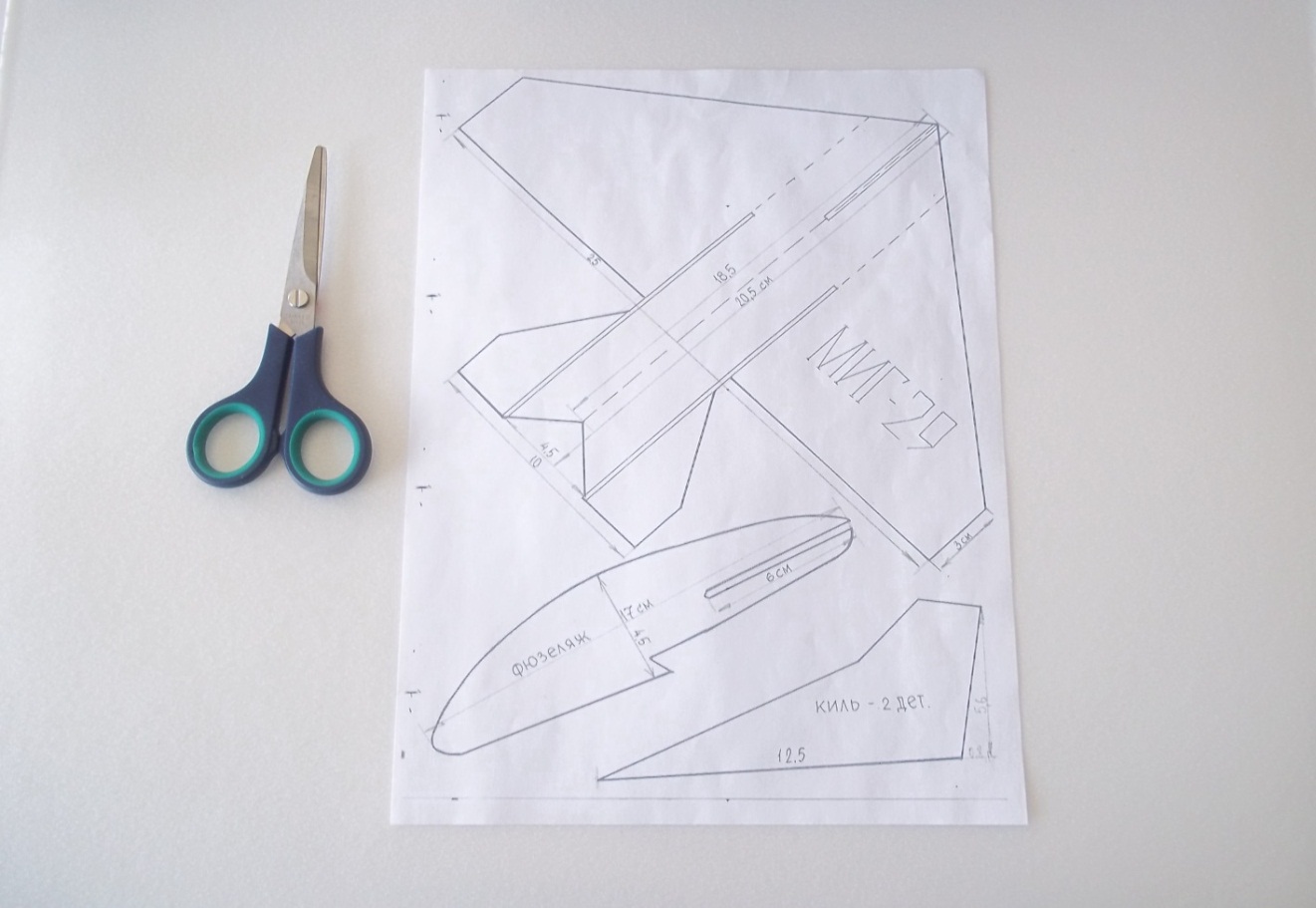 2.Вот собственно весь нужный нам набор для построения самолета.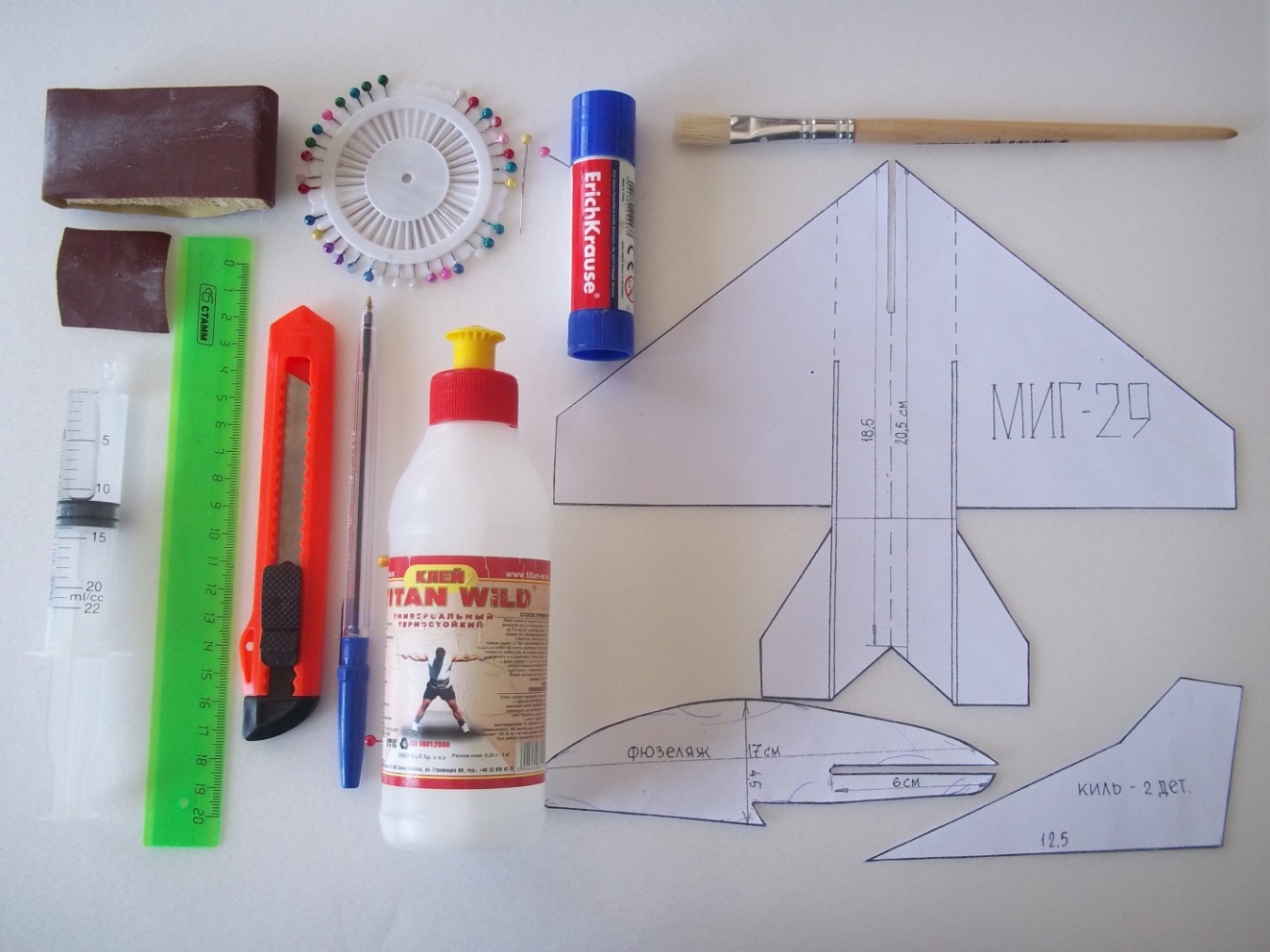 3.Берем  купленную нами потолочную плитку. Плитка должна быть ровная  без ребристости и неровностей на поверхности.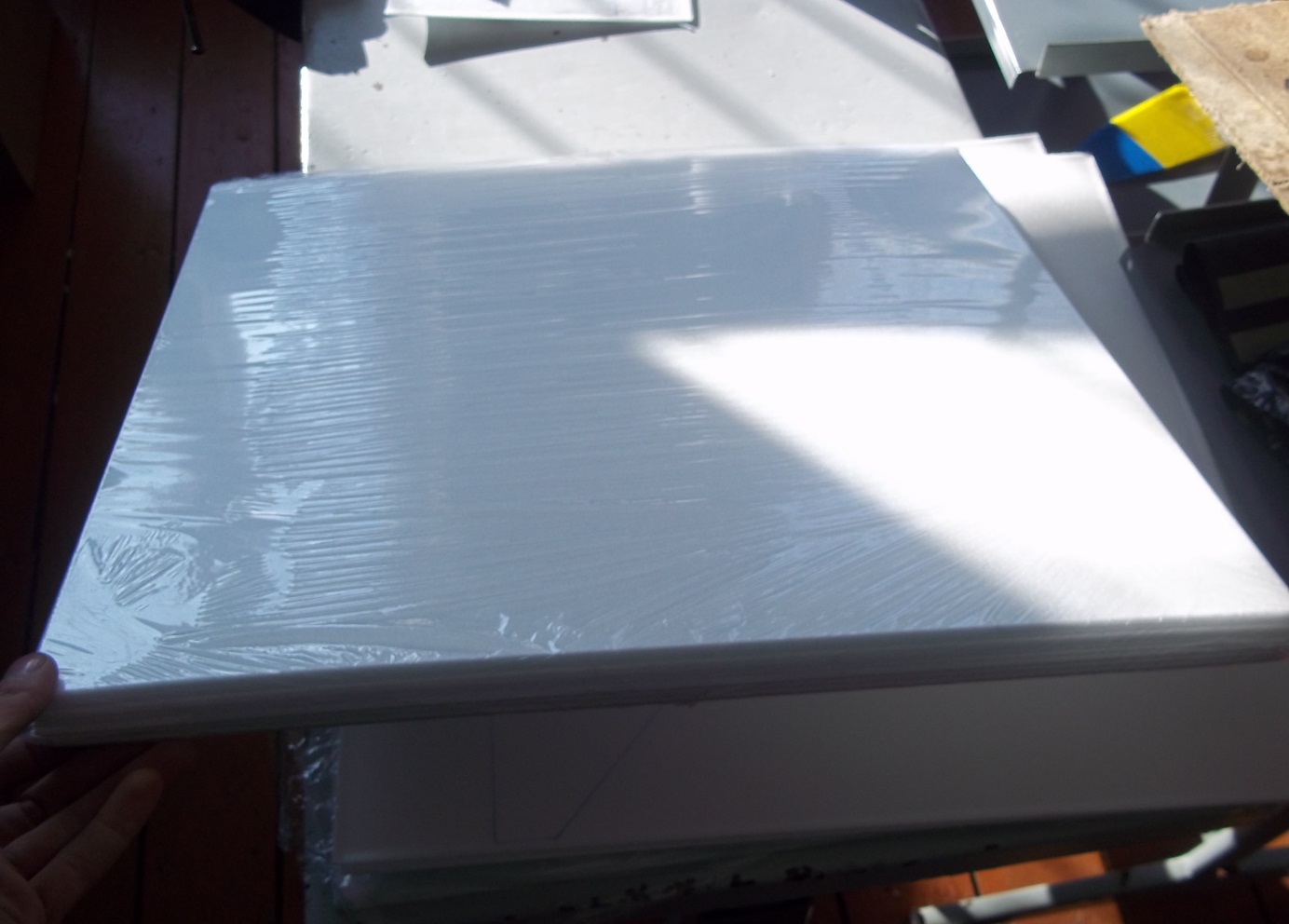 На следующем рисунке показан ровный белый лист потолочной плитки, на который будут переноситься с помощью шаблонов детали самолета.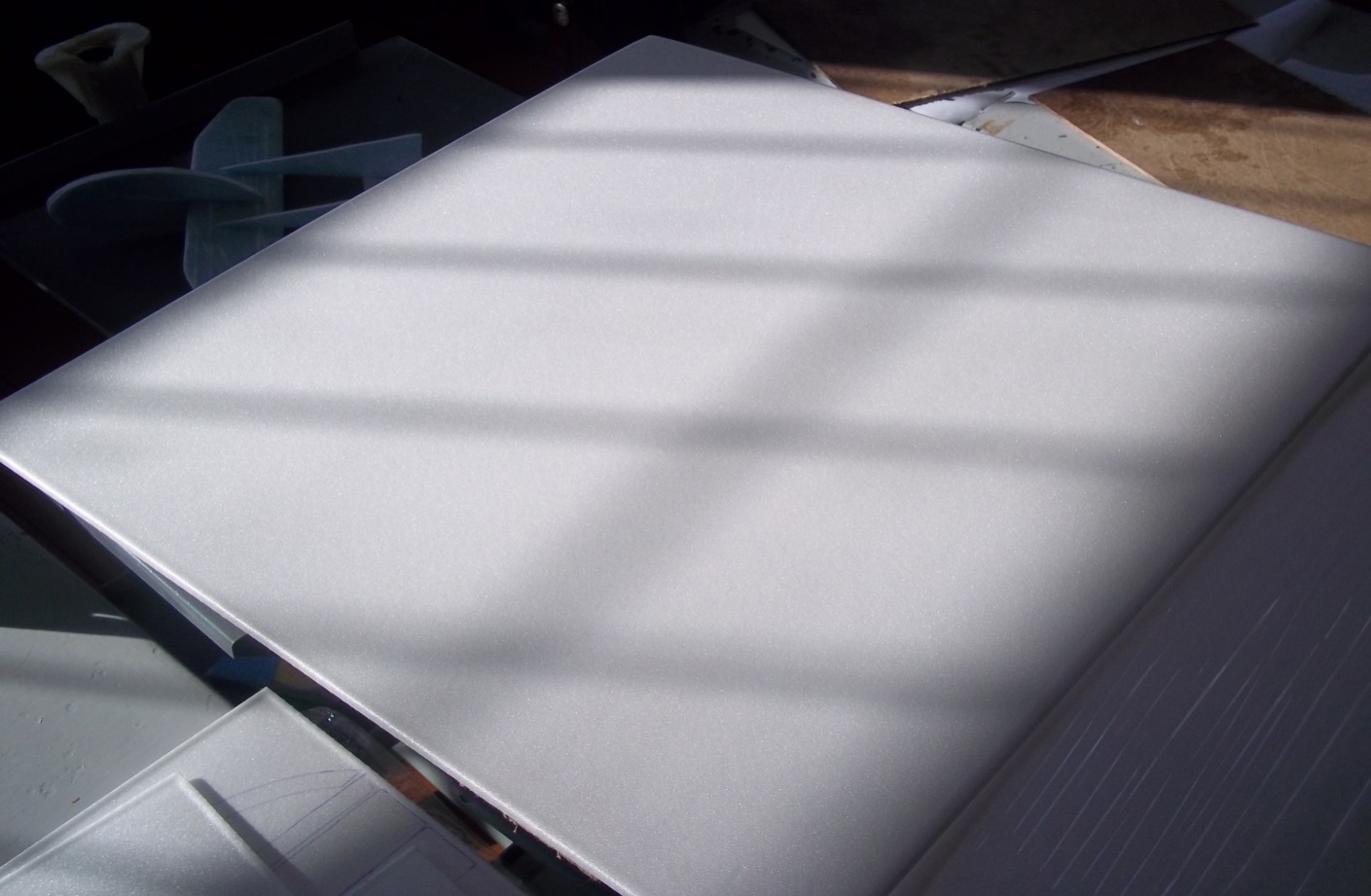 На этом рисунке показано, какую плитку не нужно покупать 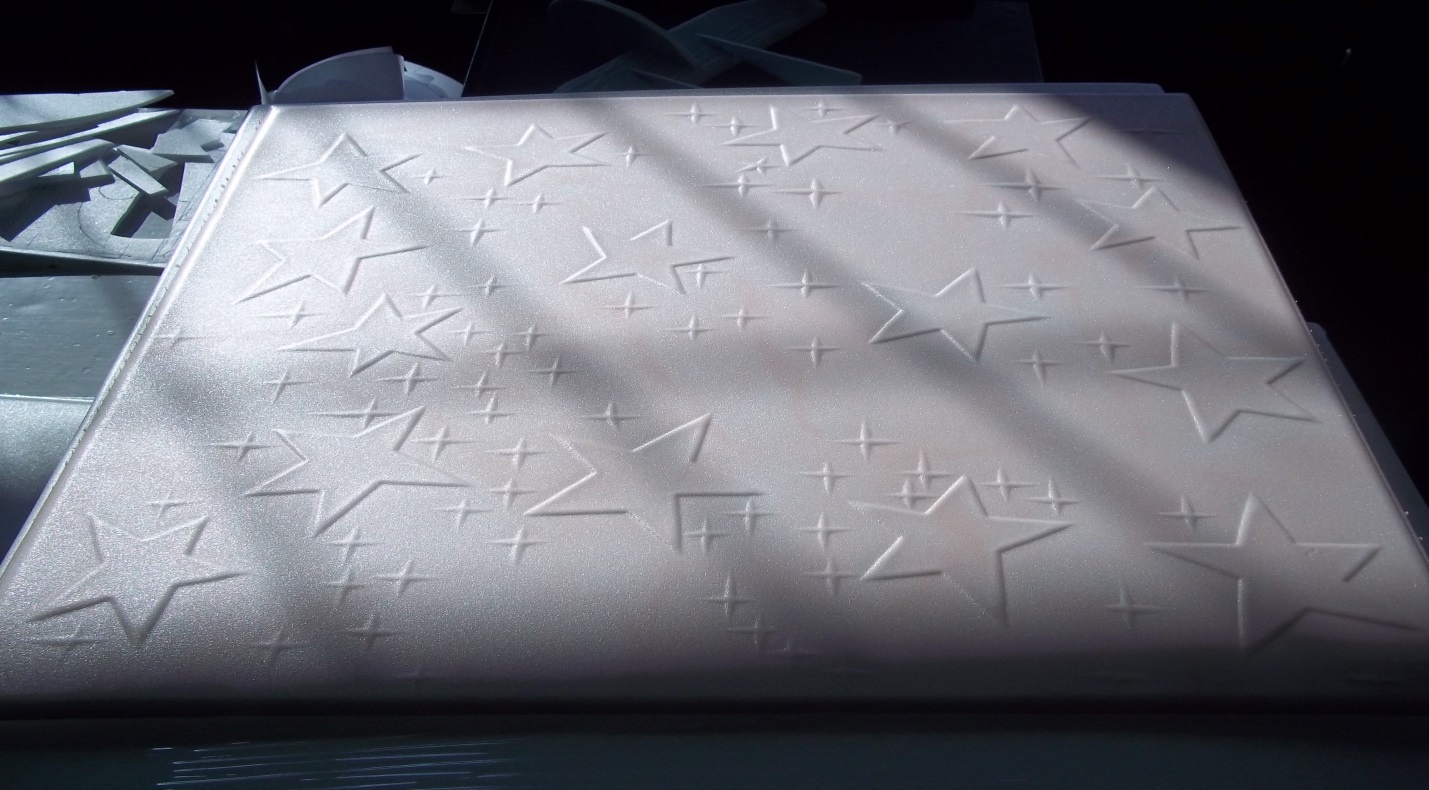 4.Переходим  к расположению и обрисовке шаблонов.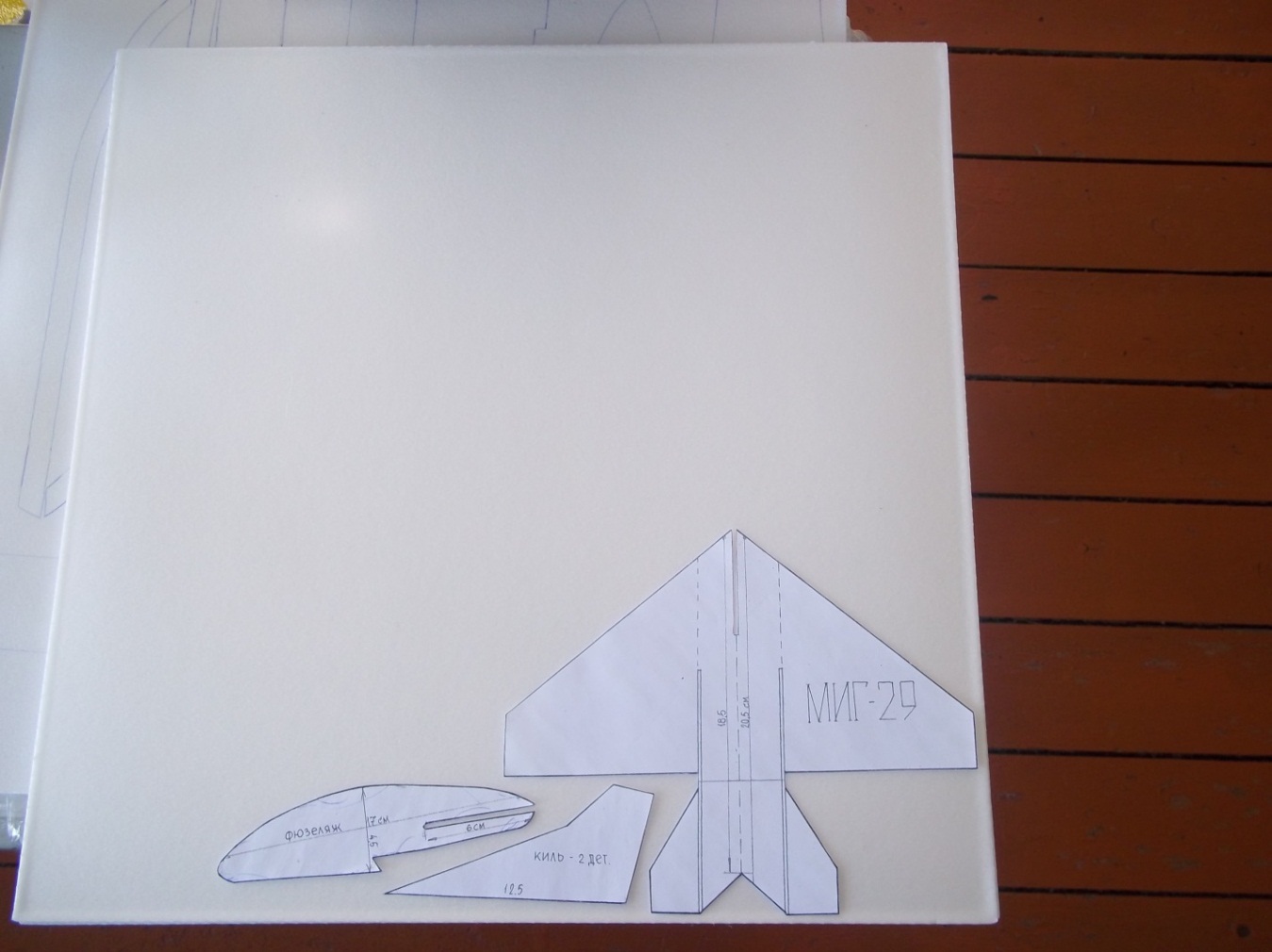 Расположив  шаблоны, берем ручку, и клей карандаш переворачиваем шаблоны,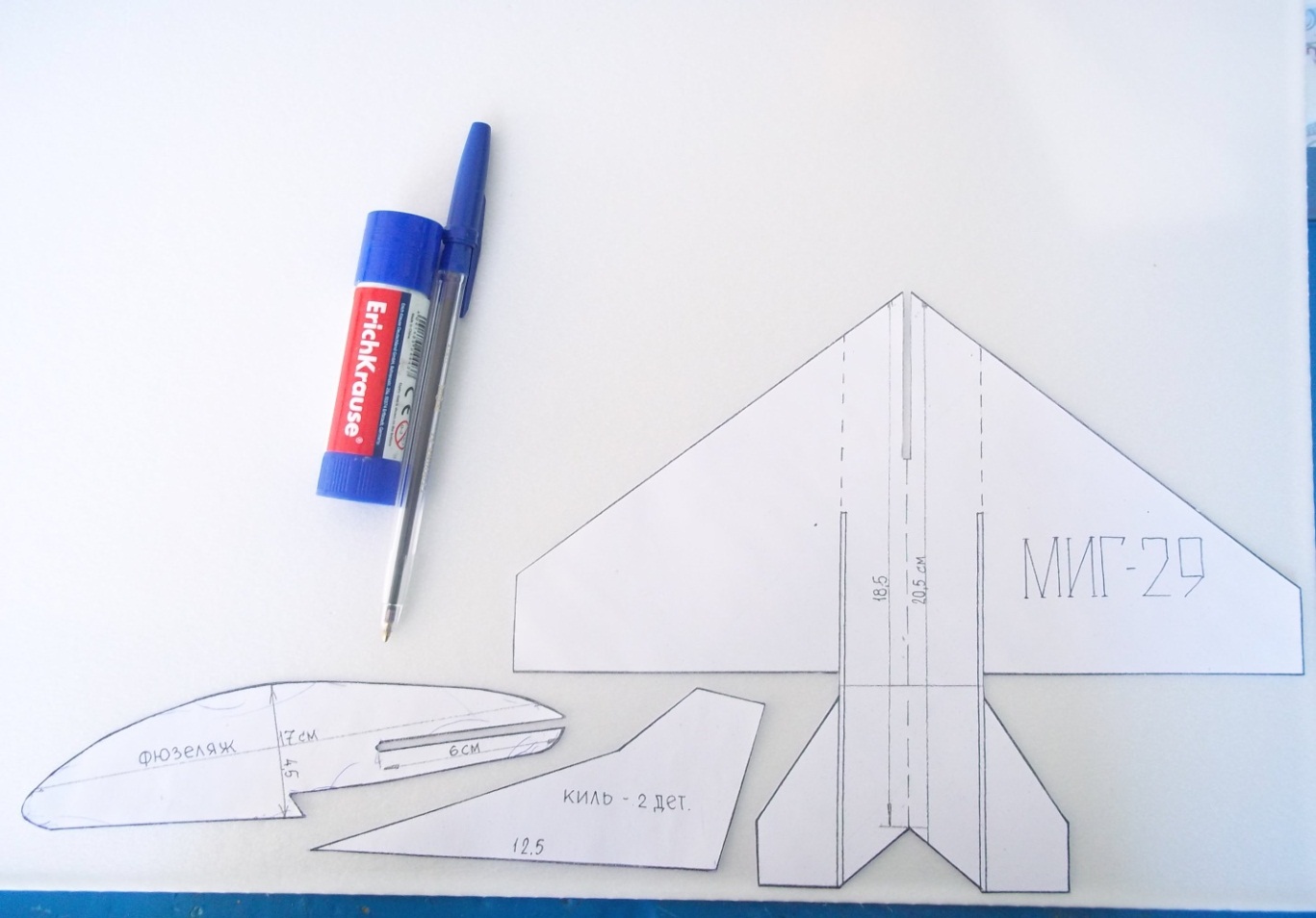 намазываем края шаблонов клеем и приклеиваем их к поверхности плитки 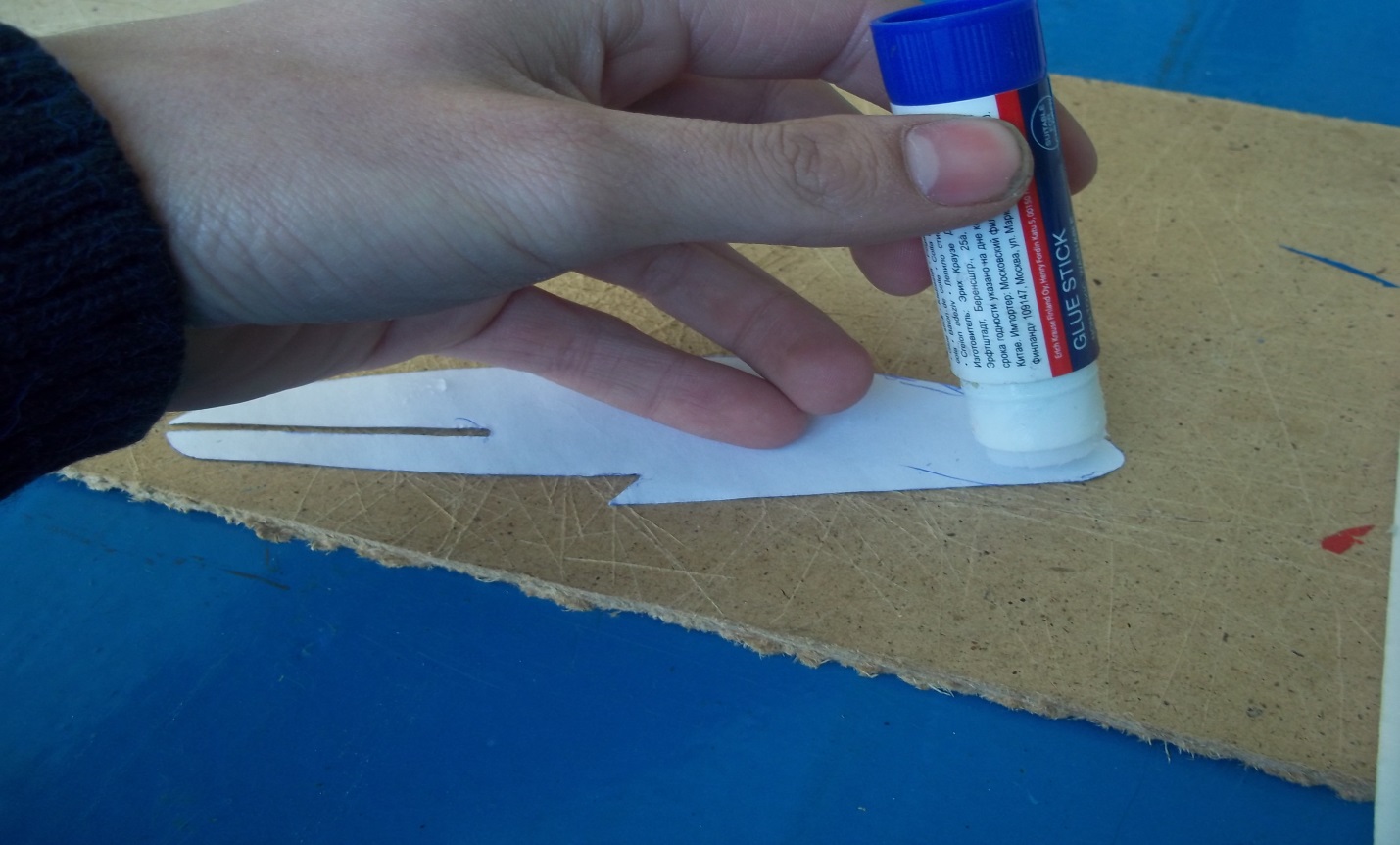 После того как все шаблоны будут приклеены берем ручку и обрисовываем контур шаблонов.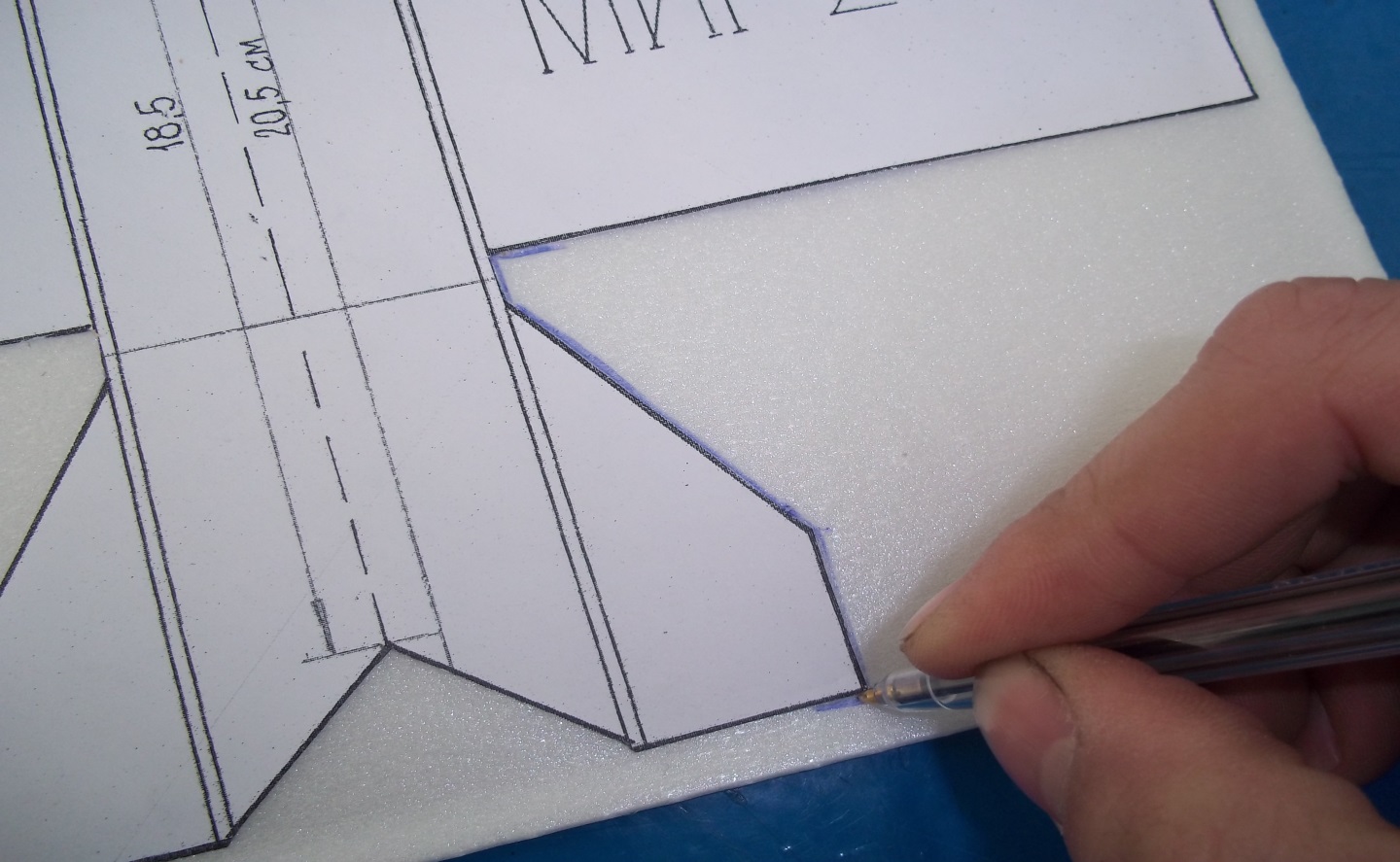 Должно получиться: фюзеляж -  4 детали;  киль -  2 детали;  крыло – 1деталь.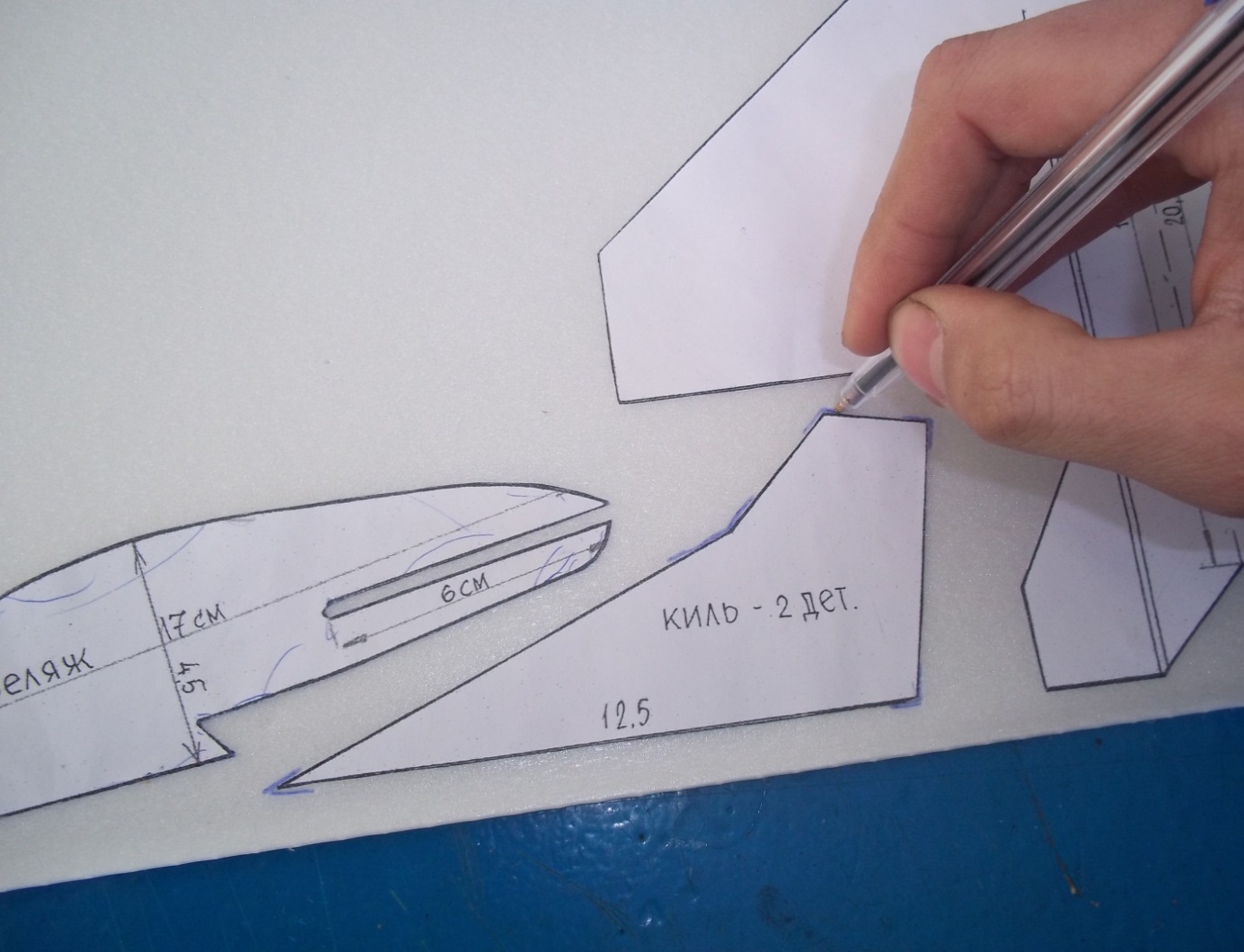 На крыле проводим прямую, согласно пунктирной линии.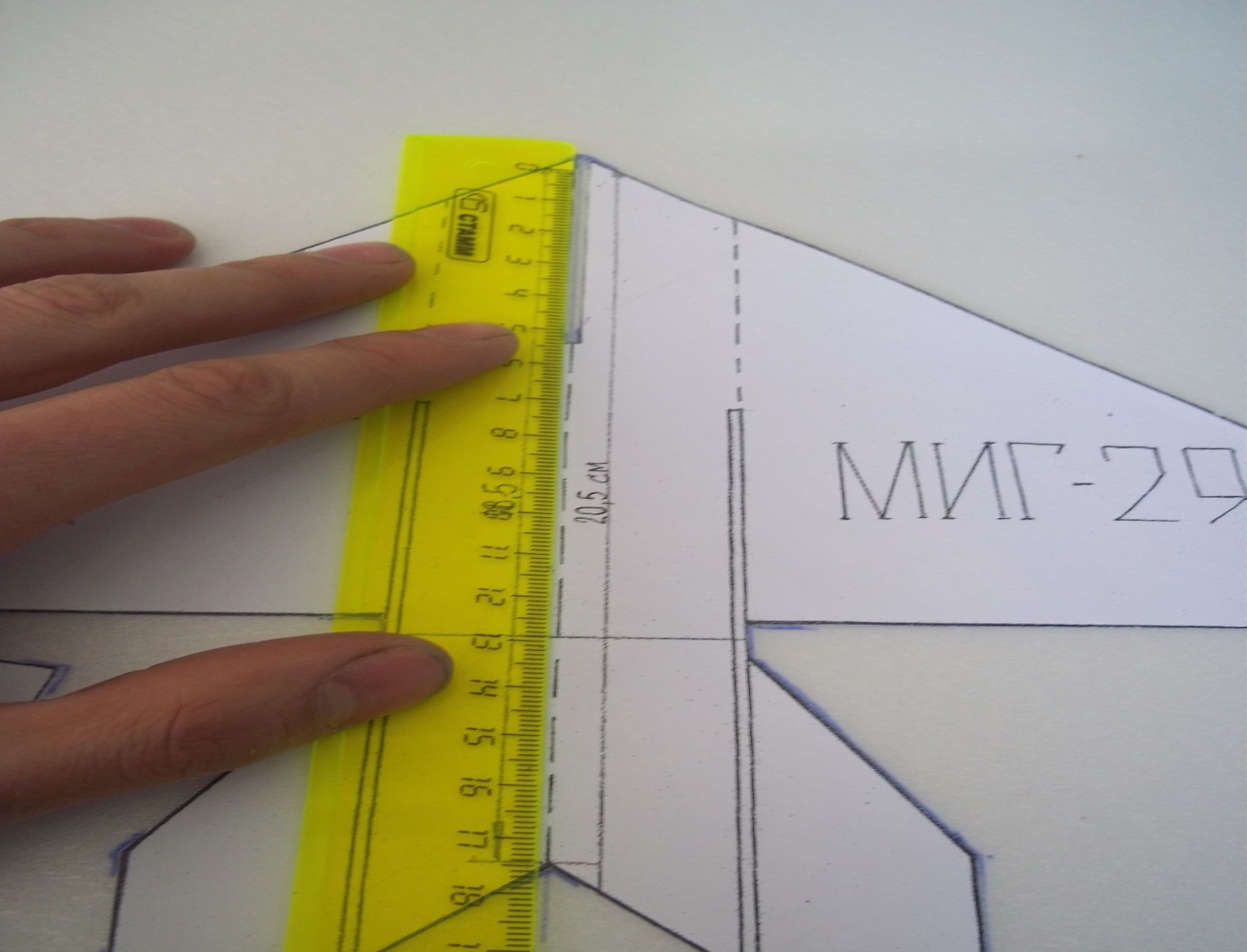 Далее мы берем канцелярский нож и вырезаем все детали поочередно,  нож  нужно держать  под углом 100-150,для вырезания круглых частей детали нужно поочередно отрезать прямыми линиями,а оставшиеся не срезанные кусочки на детали стираем с помощью наждачной бумаги   Правильно          Неправильно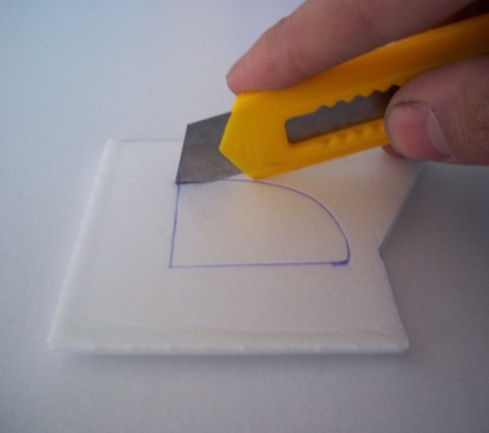 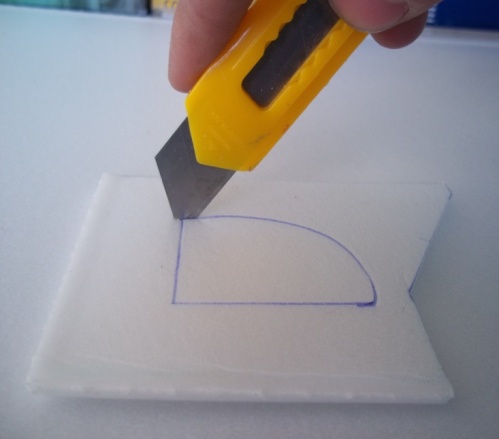 5.Вырезав все детали у вас,  должно получится так.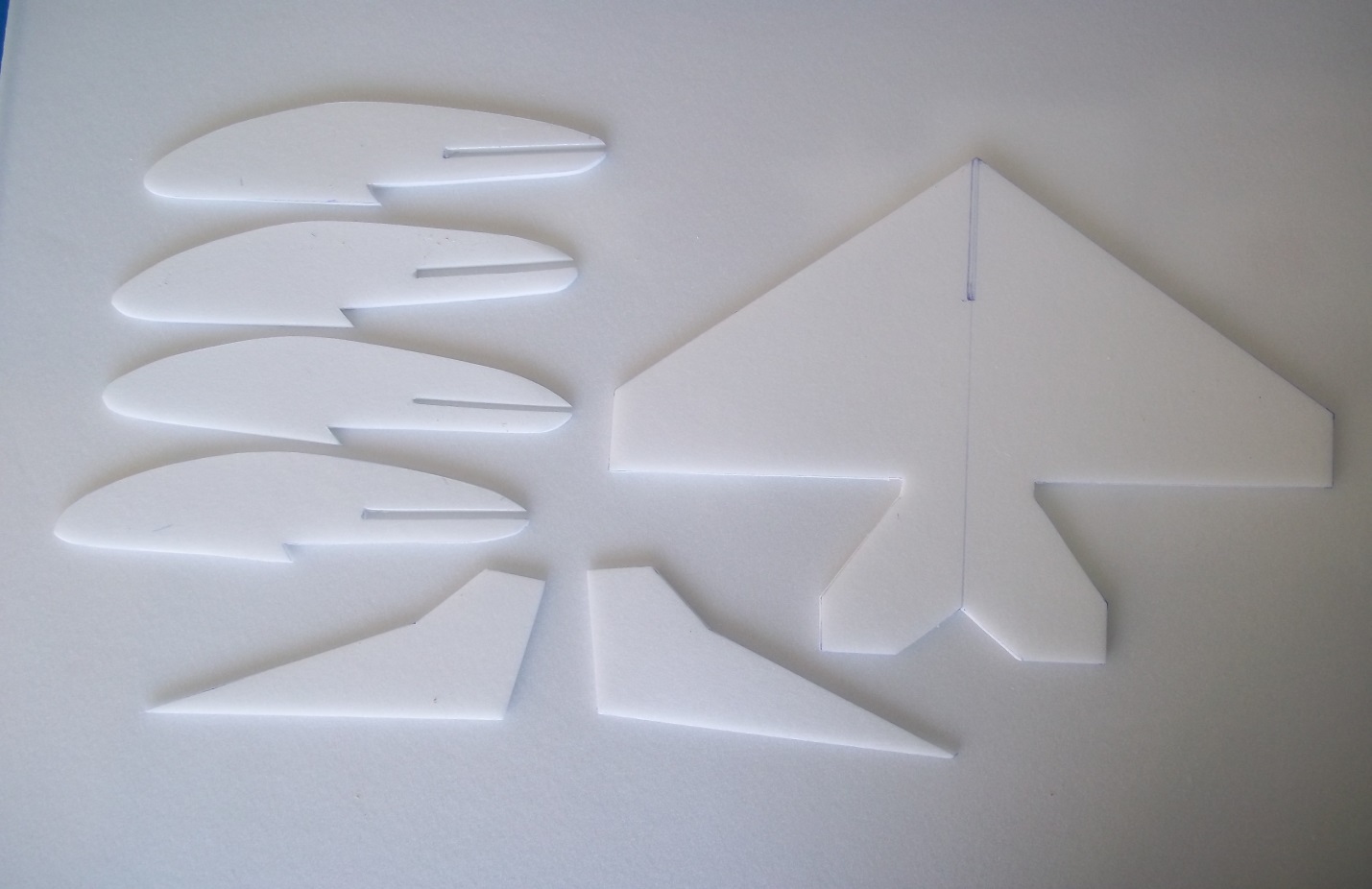 6.Переходим к следующему этапу склеивание крыла с килем. На данном этапе нам потребуются следующие предметы: плиточный клей, иголки (булавки - 25 шт.), шприц, ручка, линейка.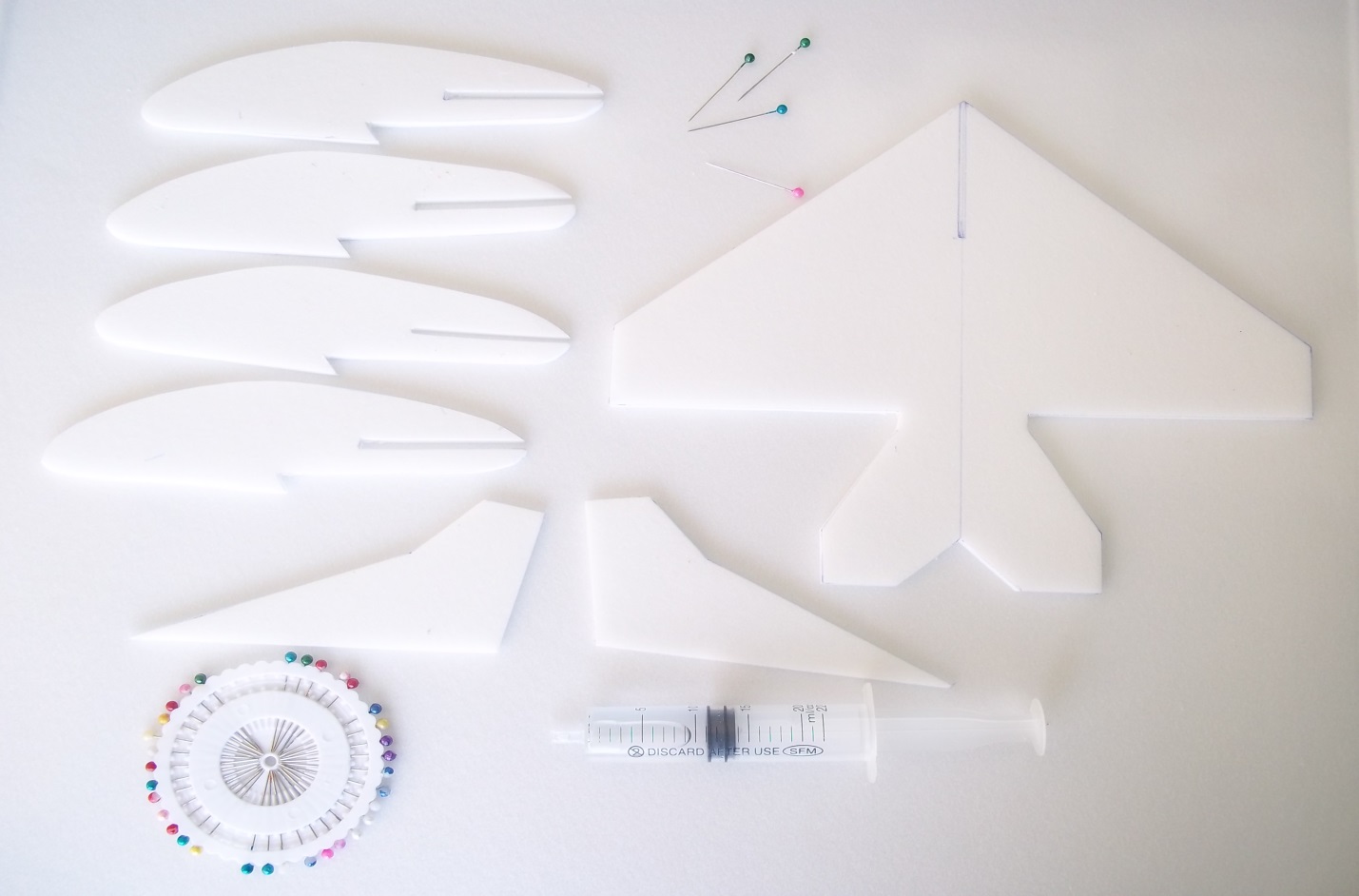 Приступаем к склеиванию деталей. Берем крыло, на нем нужно будет отметить две линии для приклеивания киля. На фото отмечено, от какого края прикладываем линейку и далее проводим линию 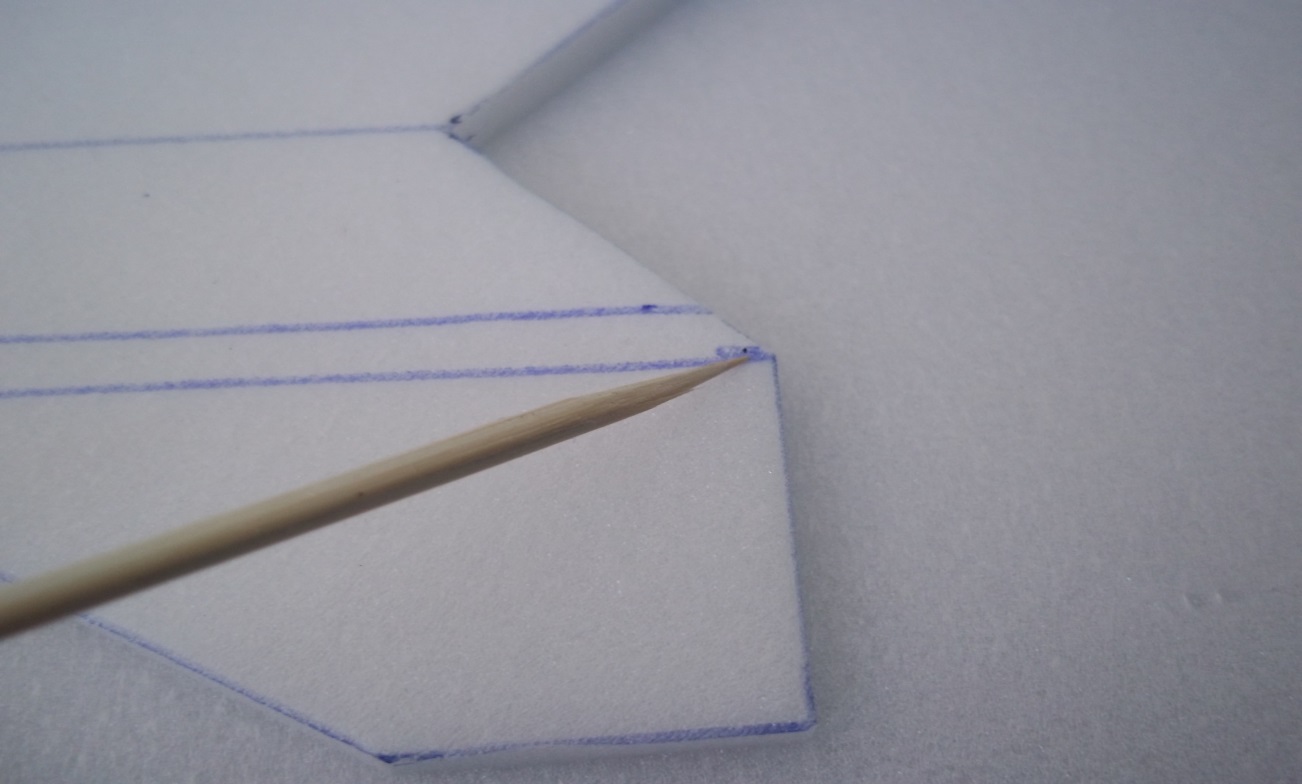 Берем шаблон киля и прикладываем его к краю крыла (палочкой отмечен край на фотографии) на котором будем проводить линии, берем линейку,  отмечаем длину киля (ставим точки).Проводим прямую линию под линейку.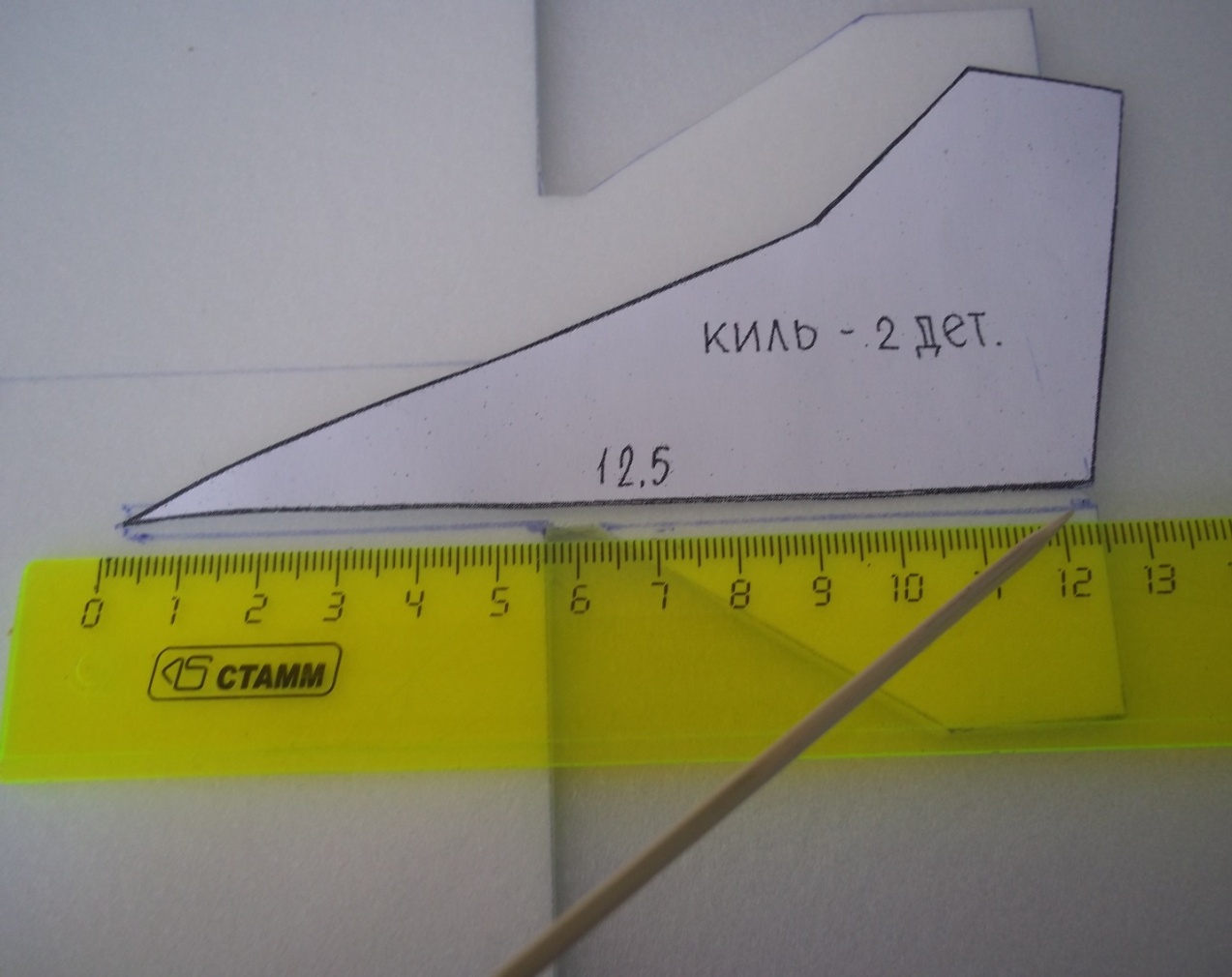 После того как провели 1-ю линию отмечаем в верх по 4мм, проводим 2-ю  линию.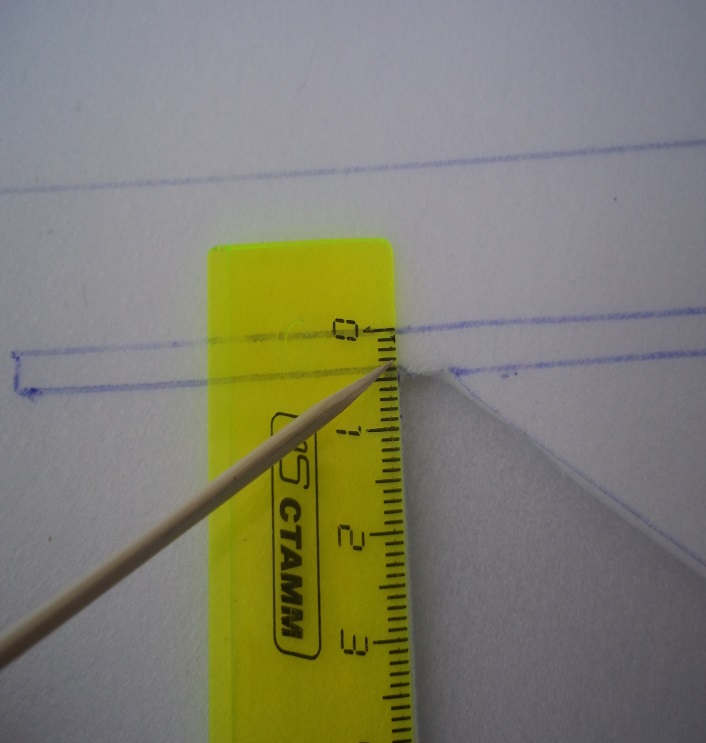 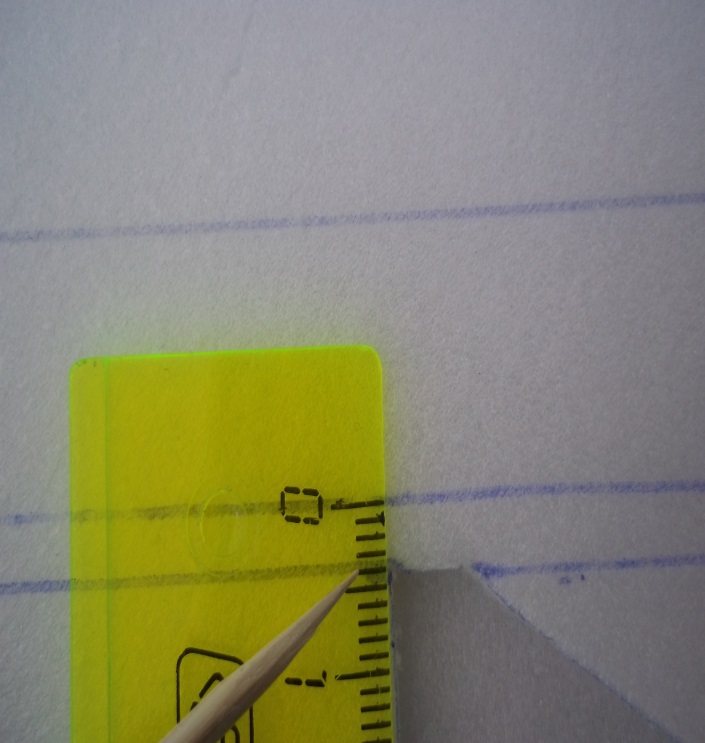 Затем возьмем одну из деталей киля, проверим  правильно ли начертили линии.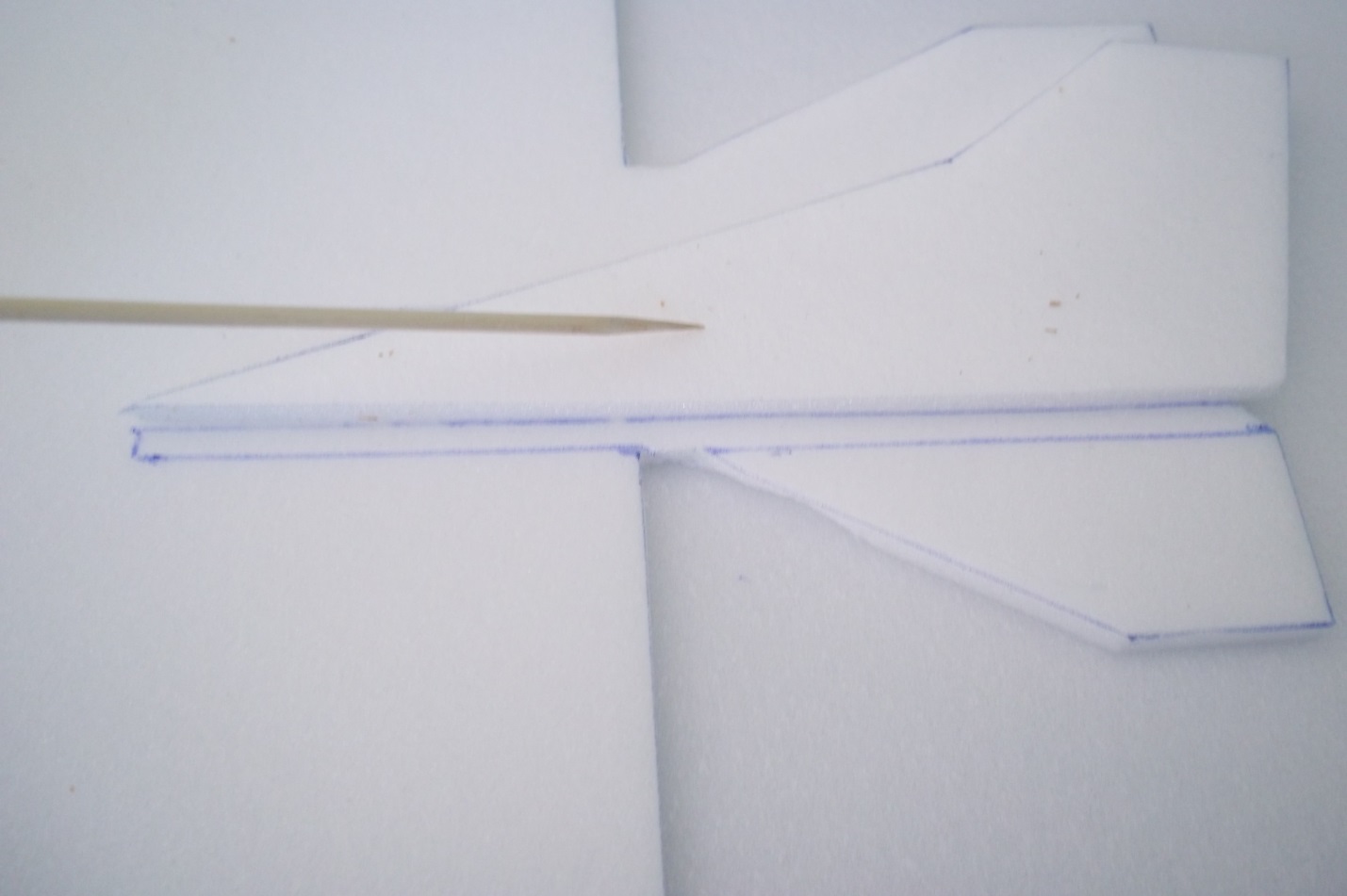 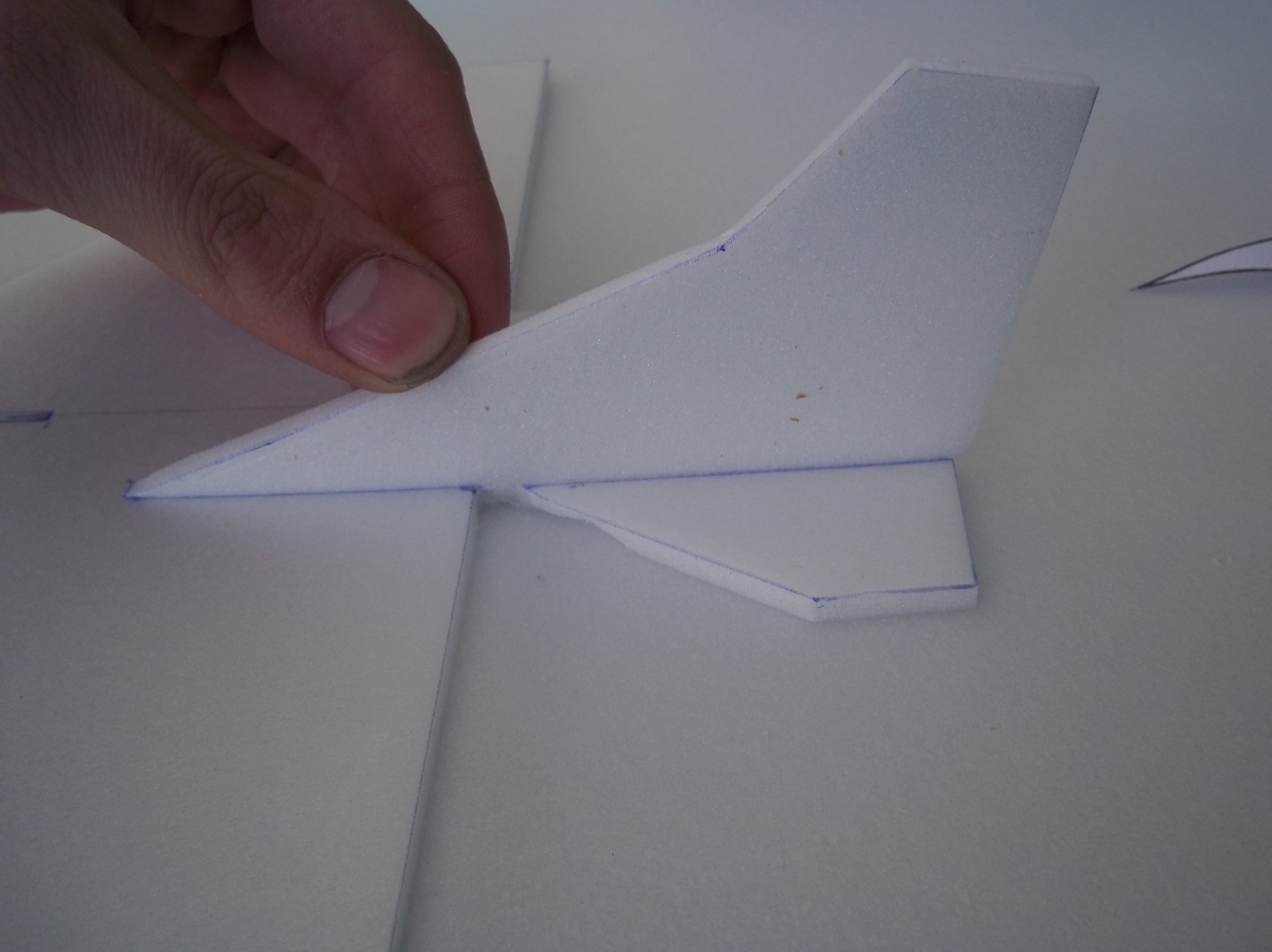 Берем клей «Титан» берем шприц и заполняем его клеем. Берем киль и на торцевую часть детали наносим клей (клей можно растирать как кисточкой так и просто пальцем)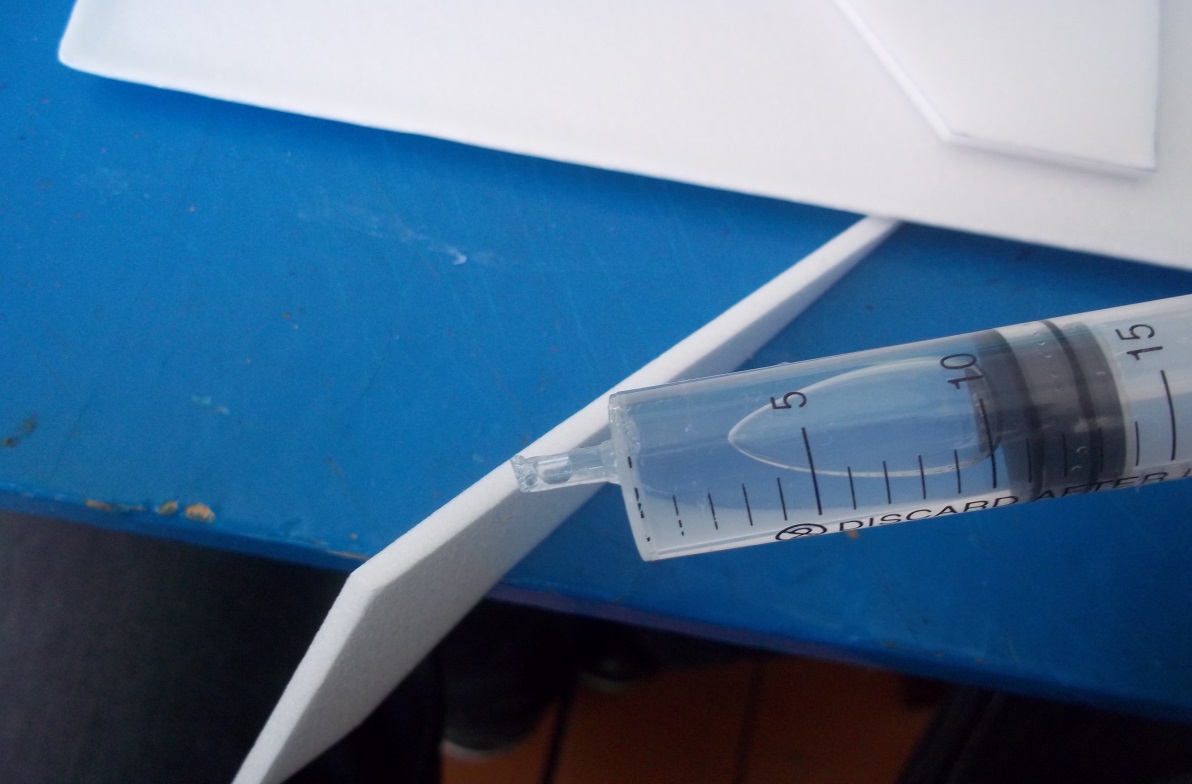 Намазав деталь, ставим ее между отмеченными линиями и прижимаем.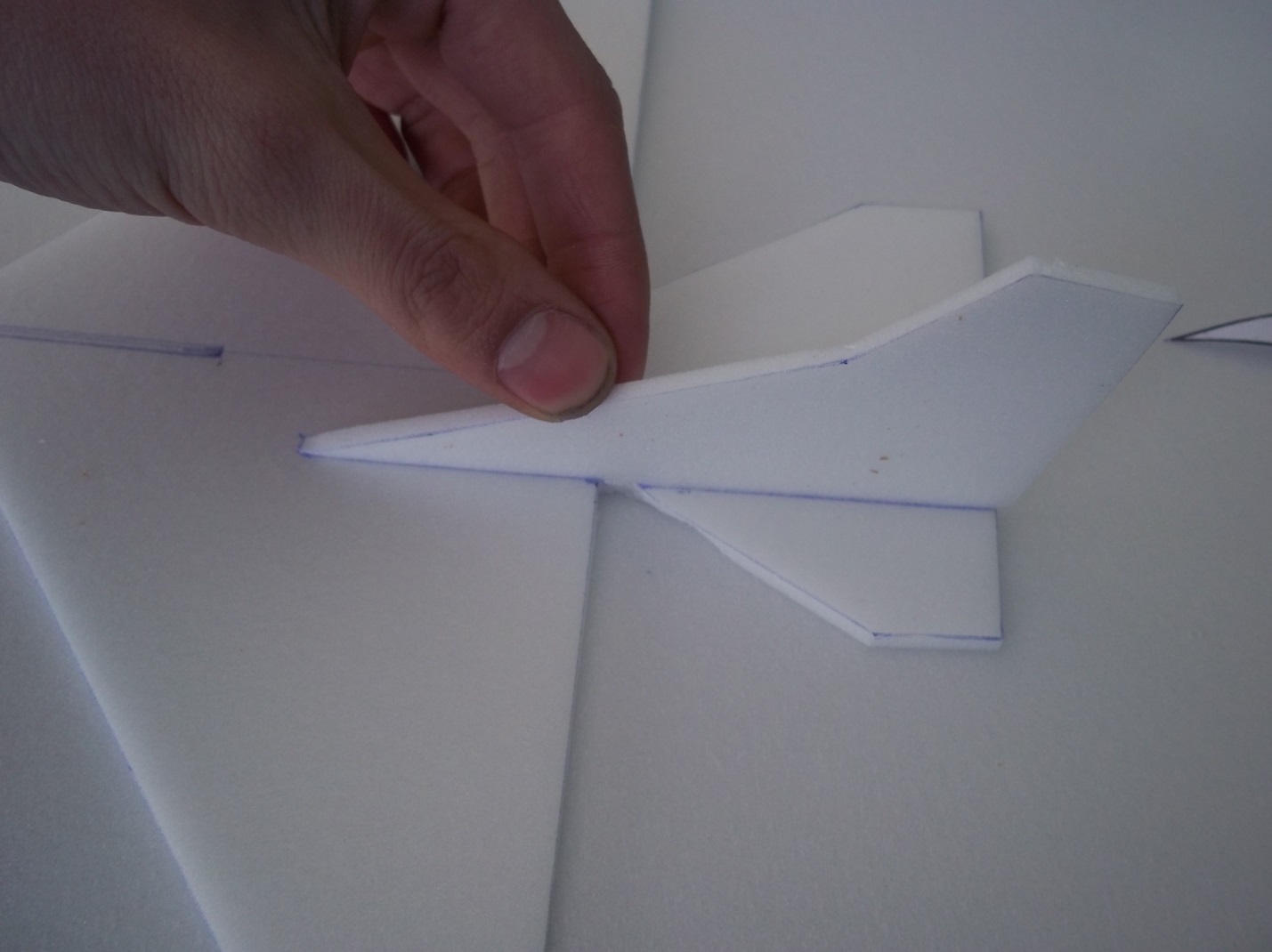 Снизу фиксируем булавками  и стараемся, чтобы деталь находилась под углом 900.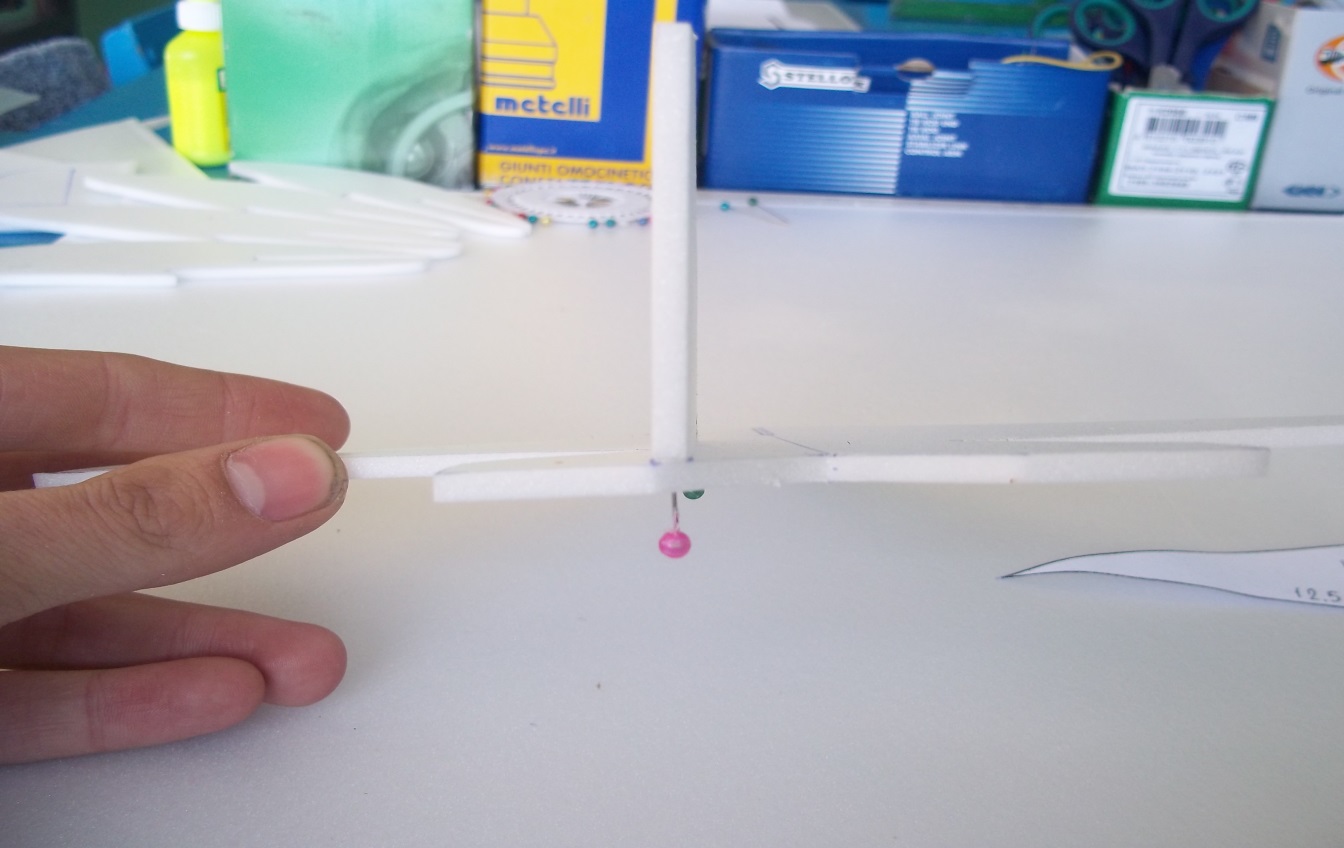 Булавки  постарайтесь вставить ровно, тогда деталь лучше зафиксируется.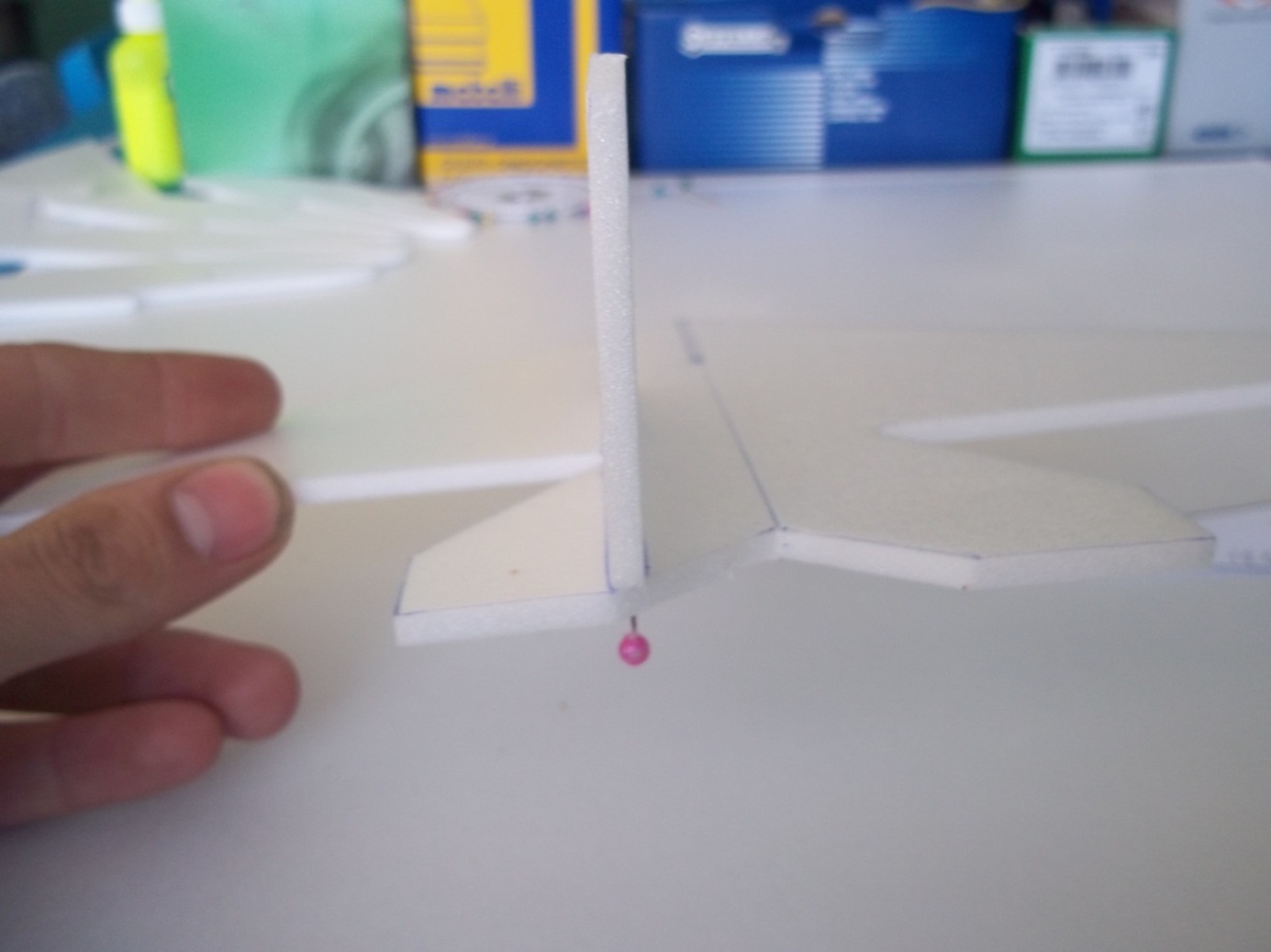 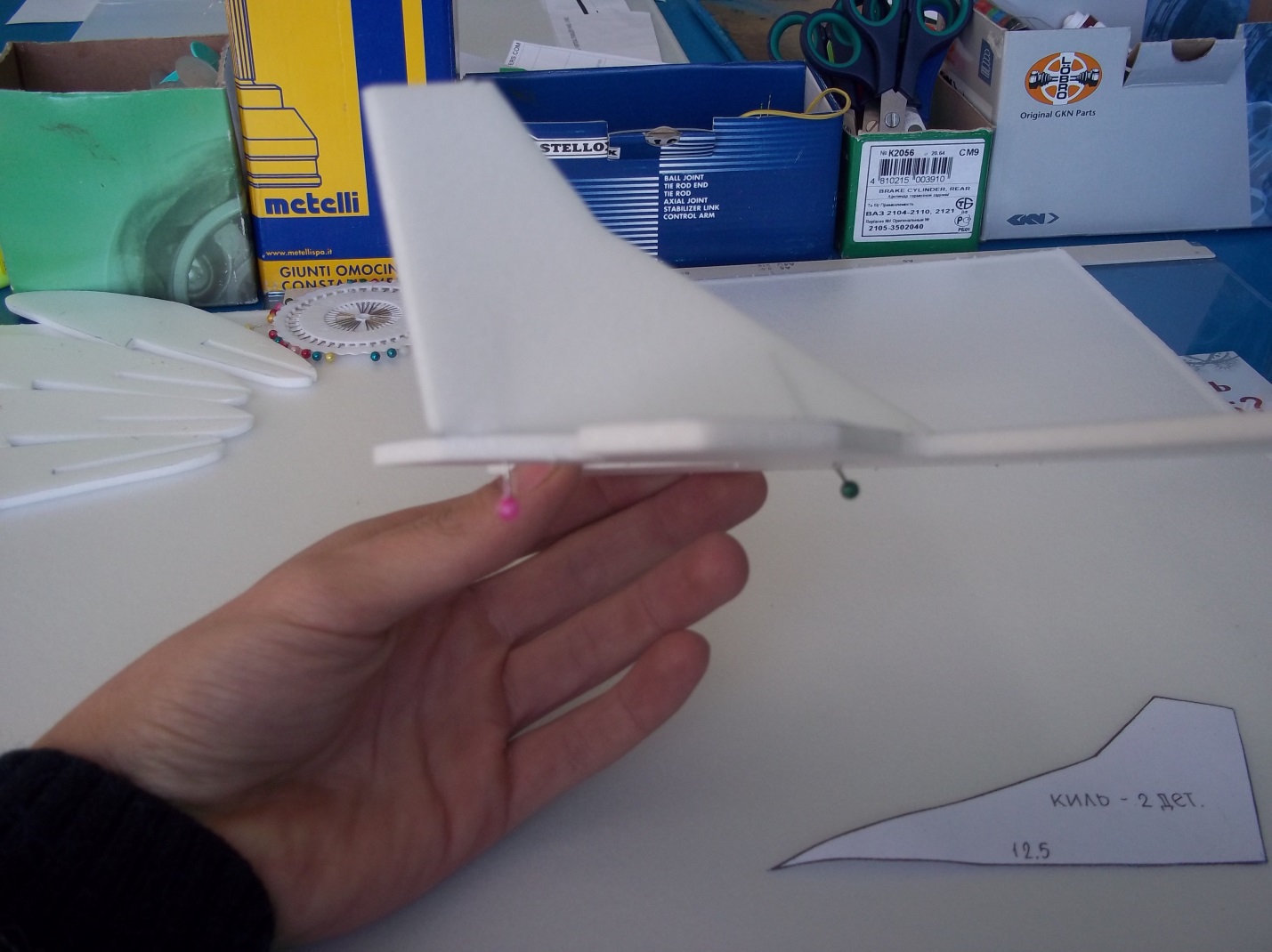 По такому же принципу клеится 2часть.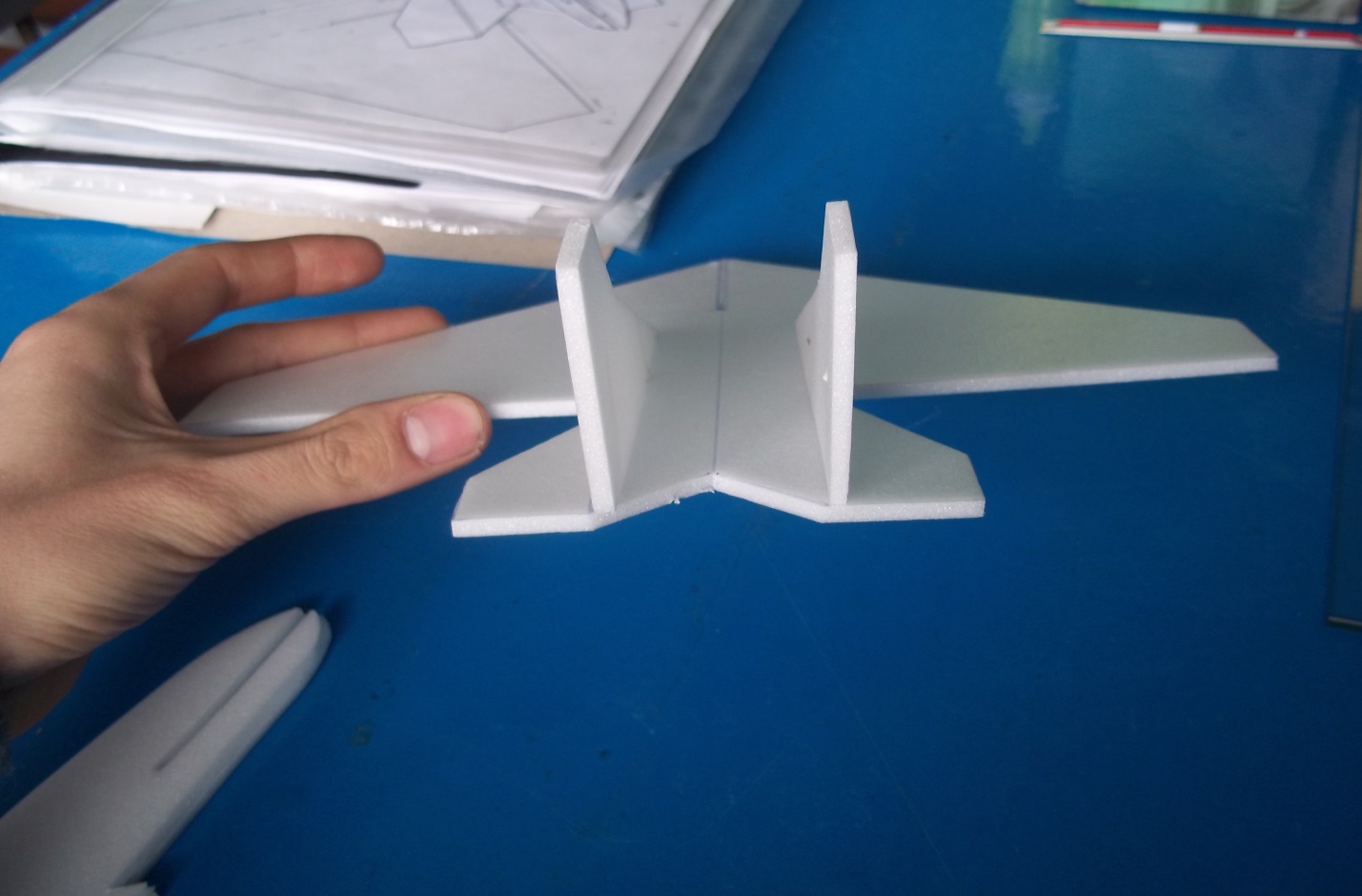 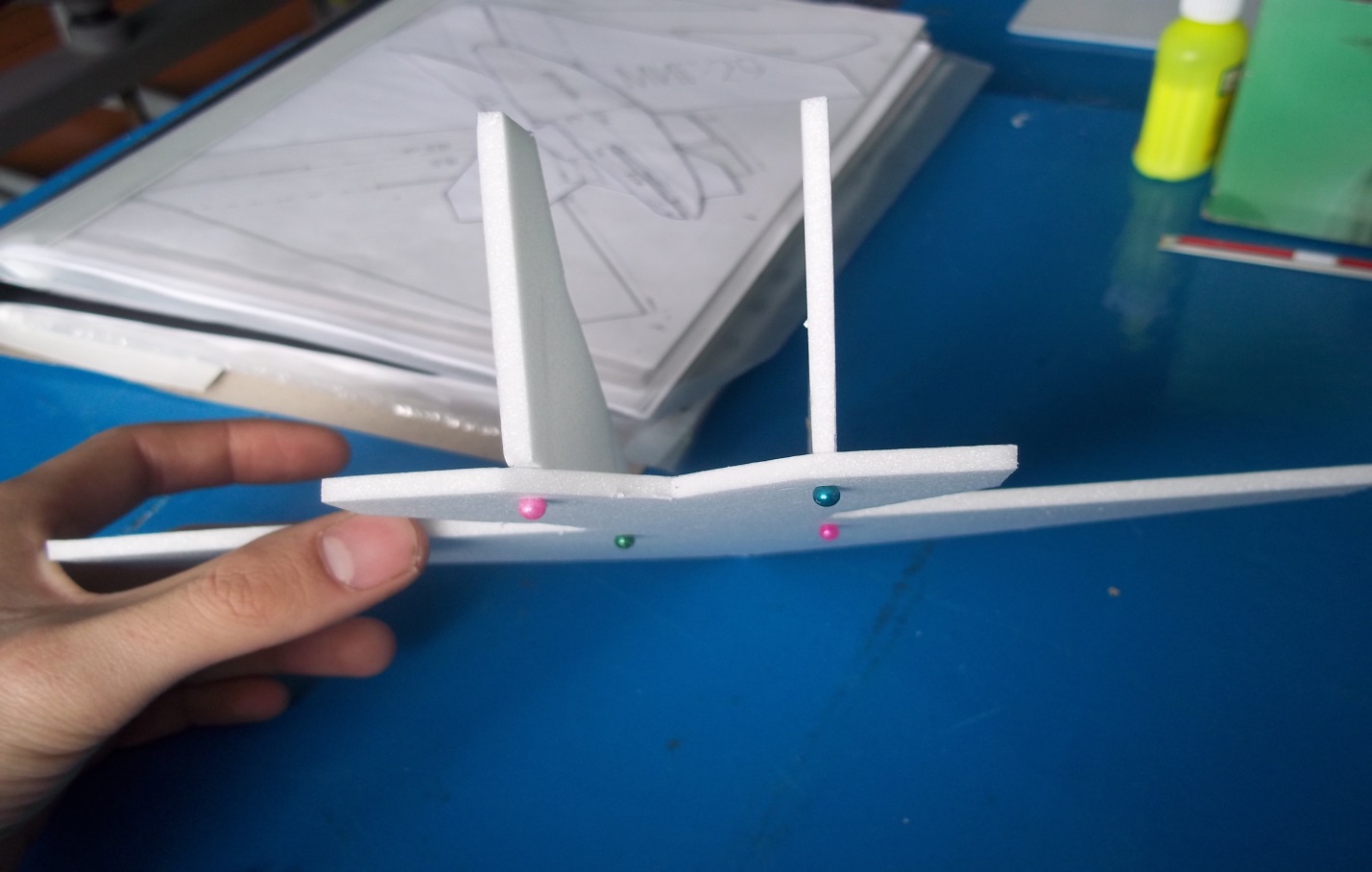 7.Этап склеивания  и подгонка фюзеляжа к крылу.Берем 2 детали фюзеляжа шприц с клеем и склеиваем их между собой.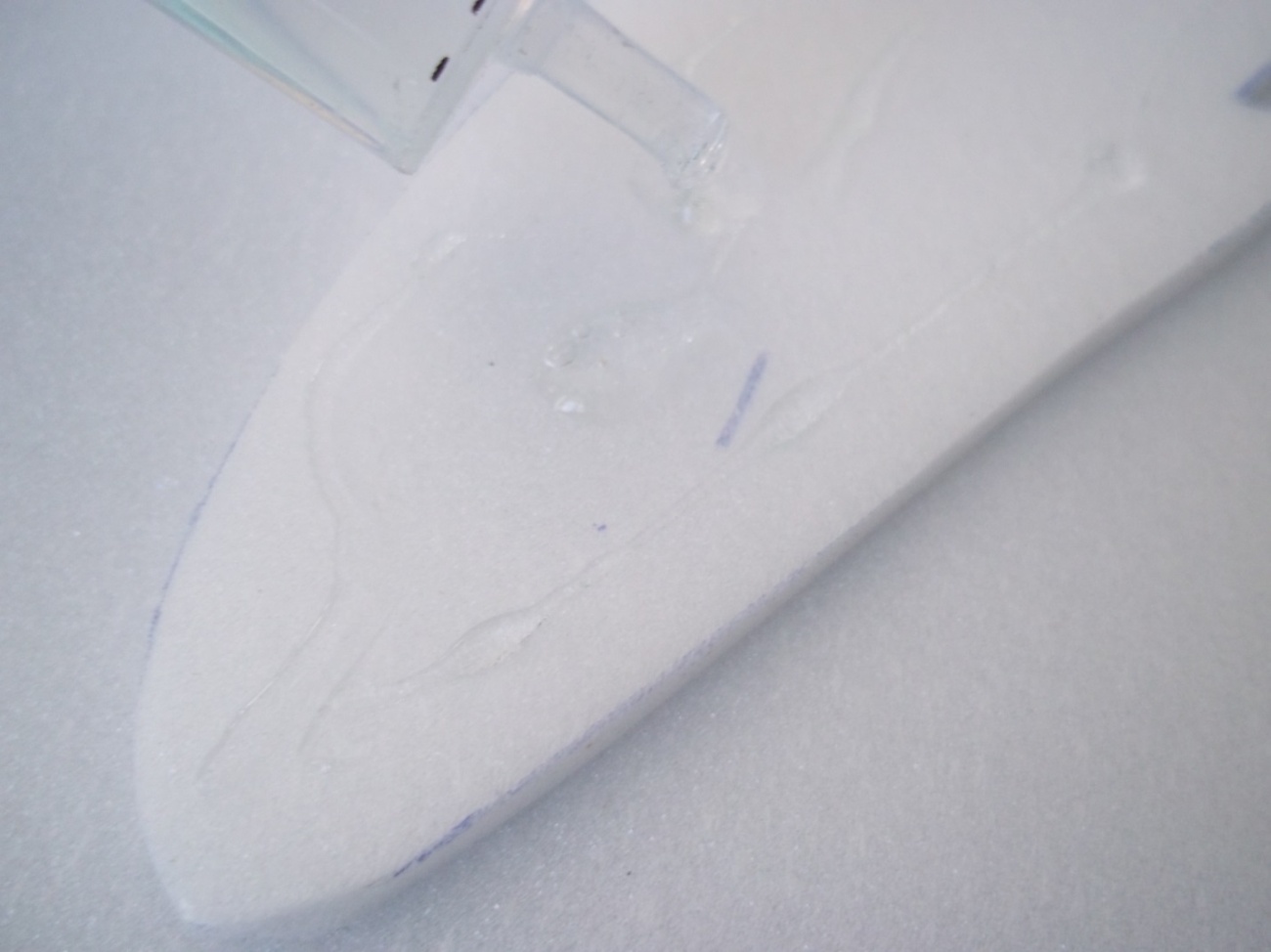 Клей размазываем равномерно по всей поверхности кисточкой. 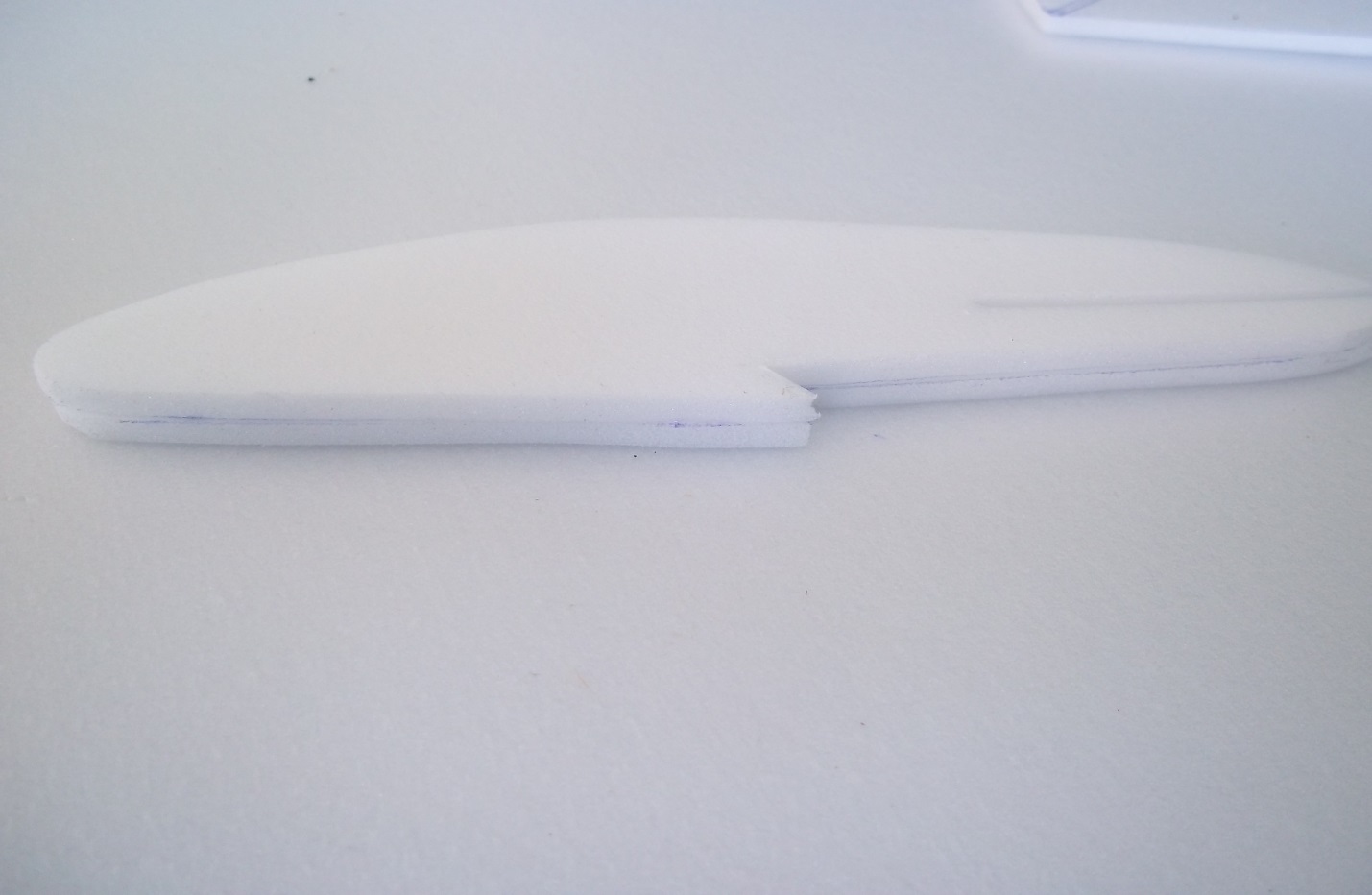 Хорошо придавите детали друг к другу, чтобы лишний клей вышел наружу (лишний клей нужно убрать).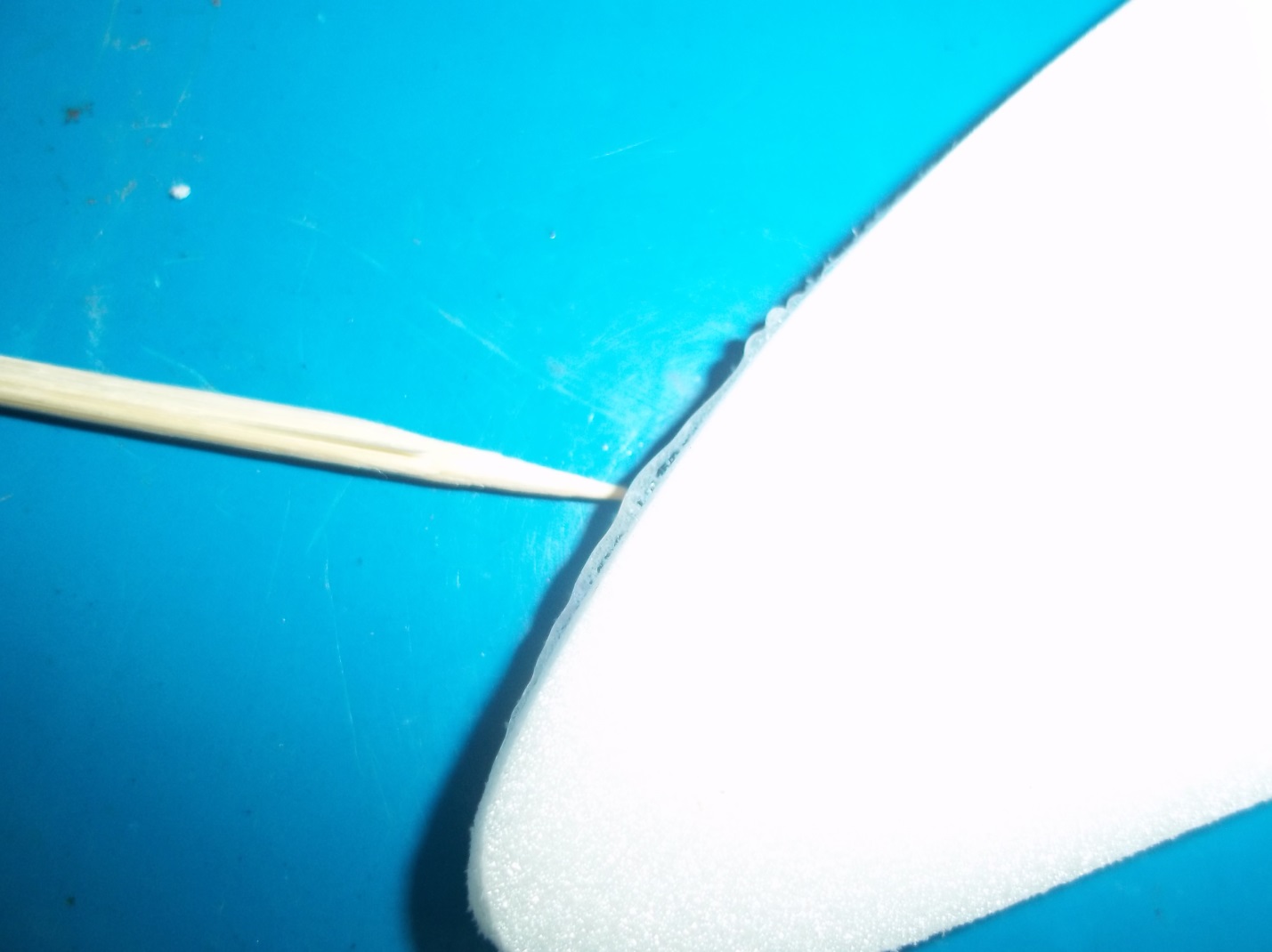 После высыхания, детали могут,  немного сместится, или деталь изначально была вырезана не по размерам.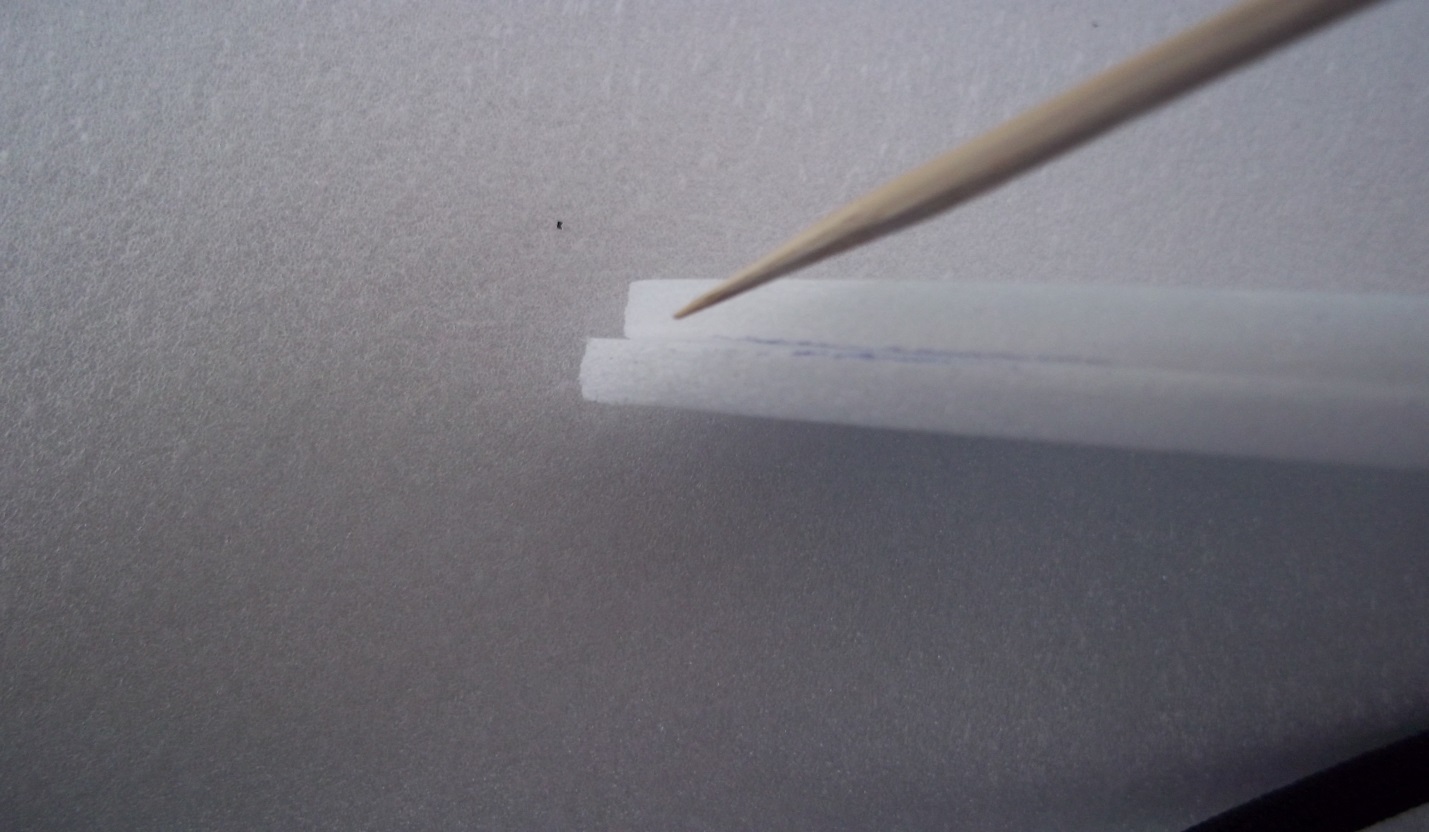 Этот дефект исправляем с помощью наждачной бумаги.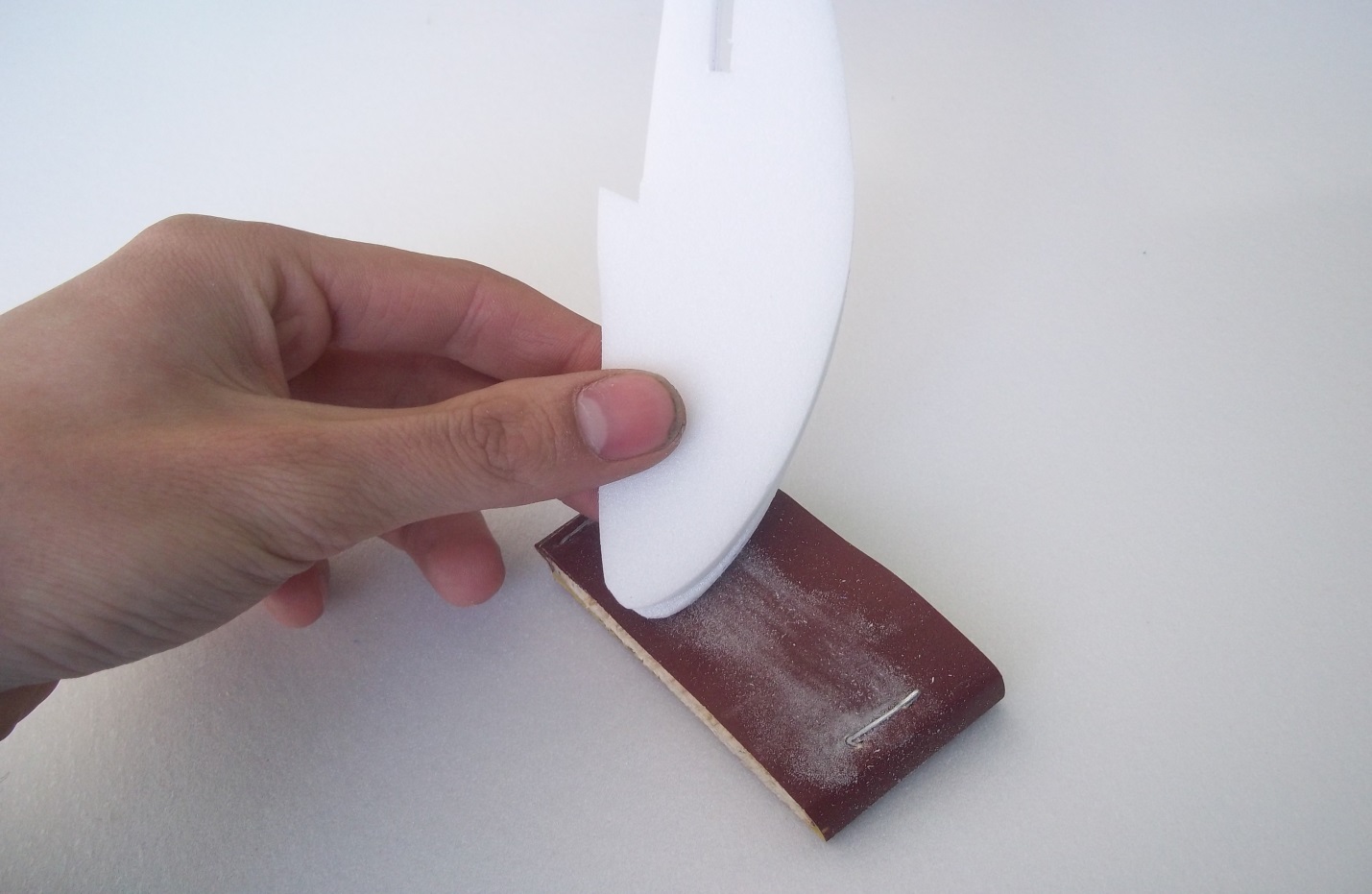 Сборка и склейка фюзеляжа.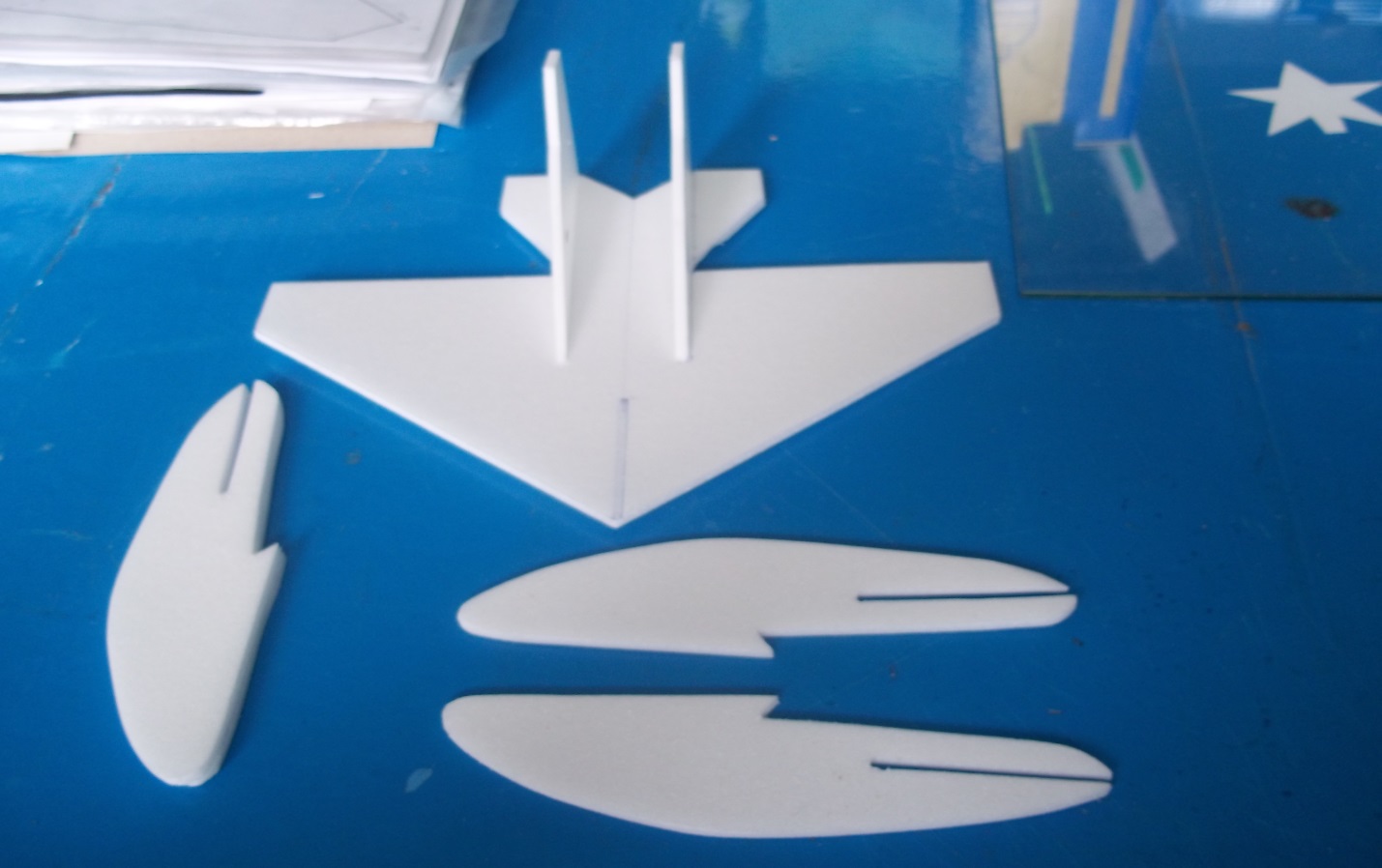 После того как склеили все 4 части фюзеляжа подгоняем их к крылу 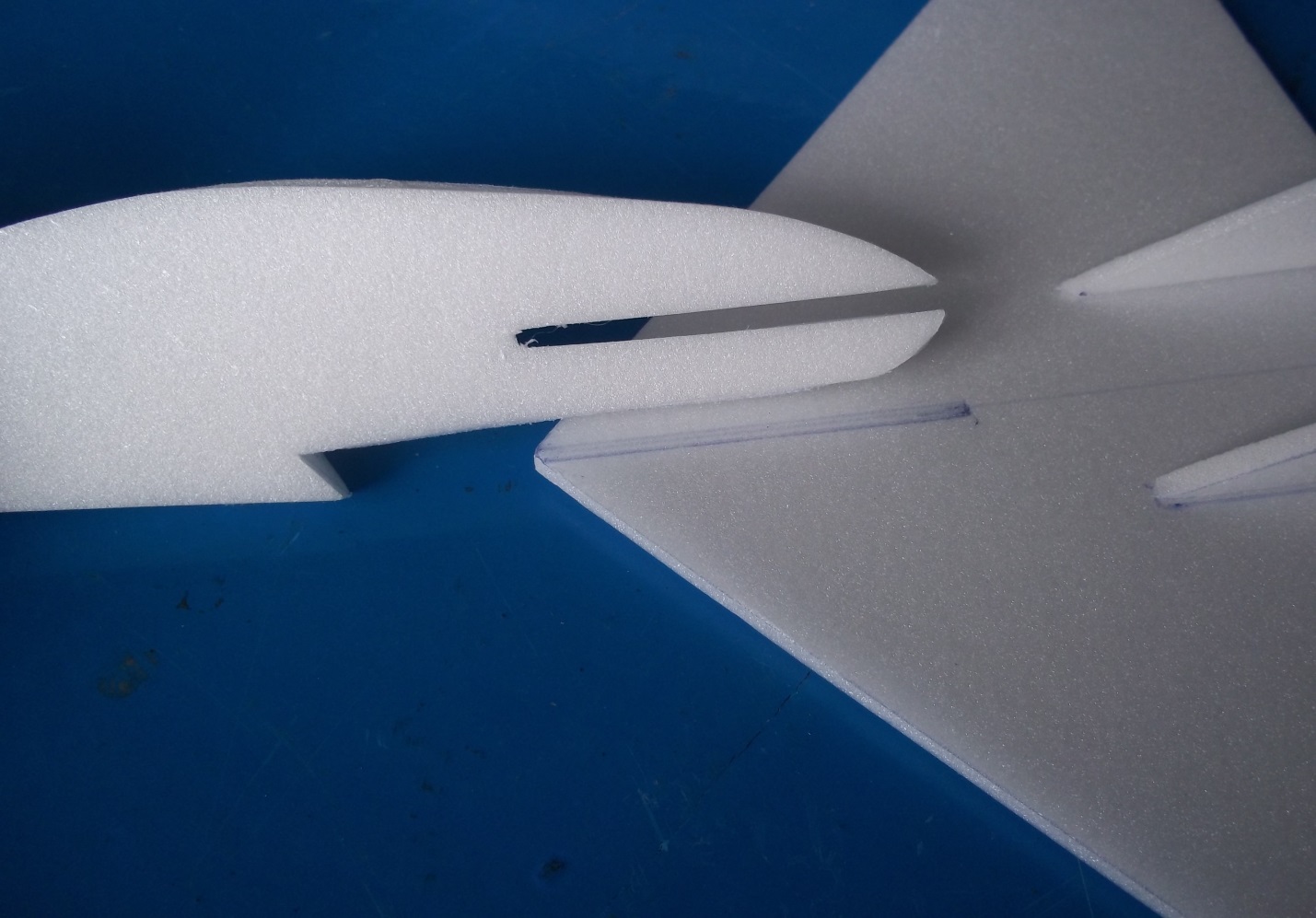 Между деталями зазоров недолжно быть.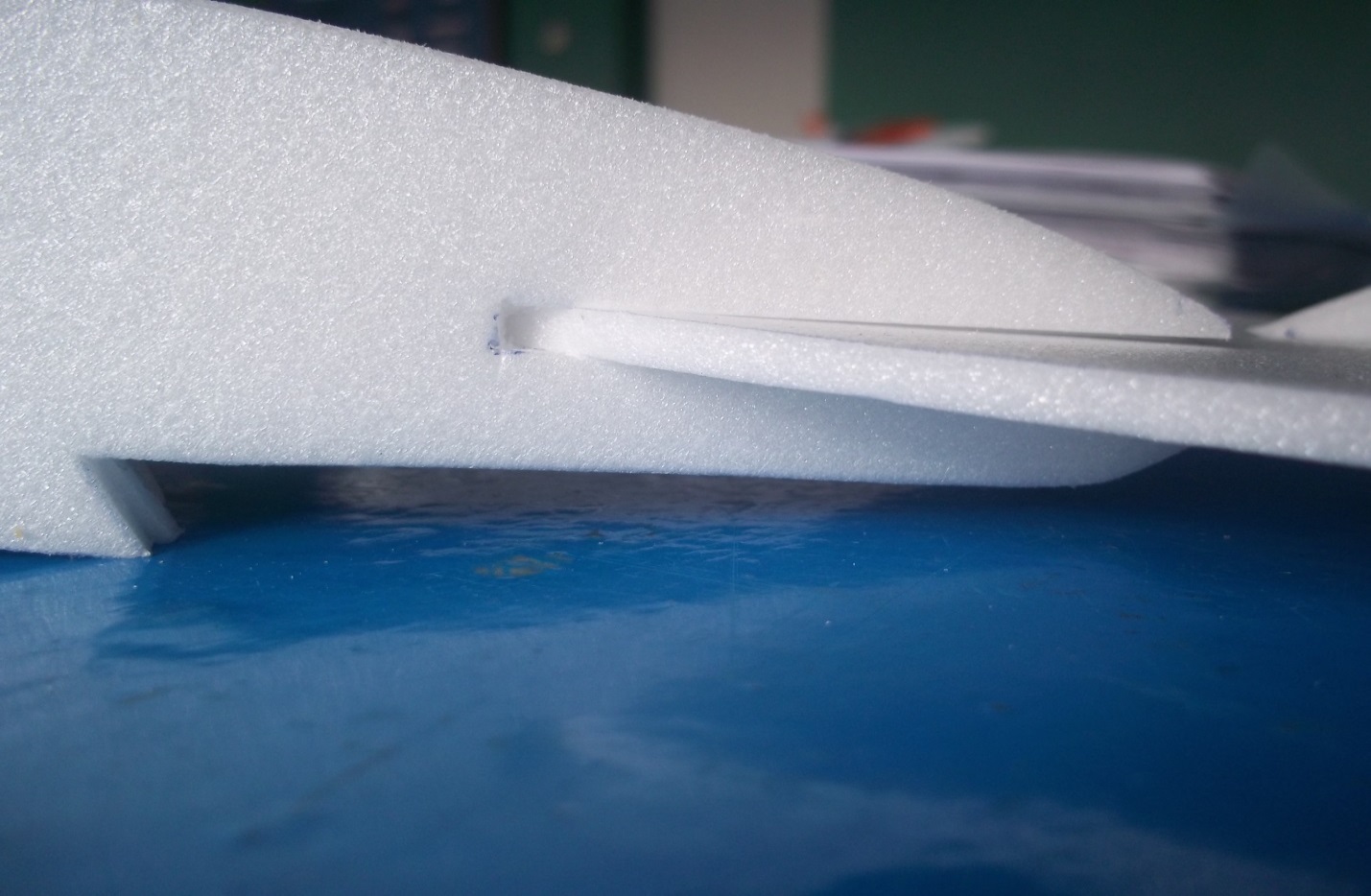 Последняя примерка,  перед тем как склеим  детали фюзеляжа и крыла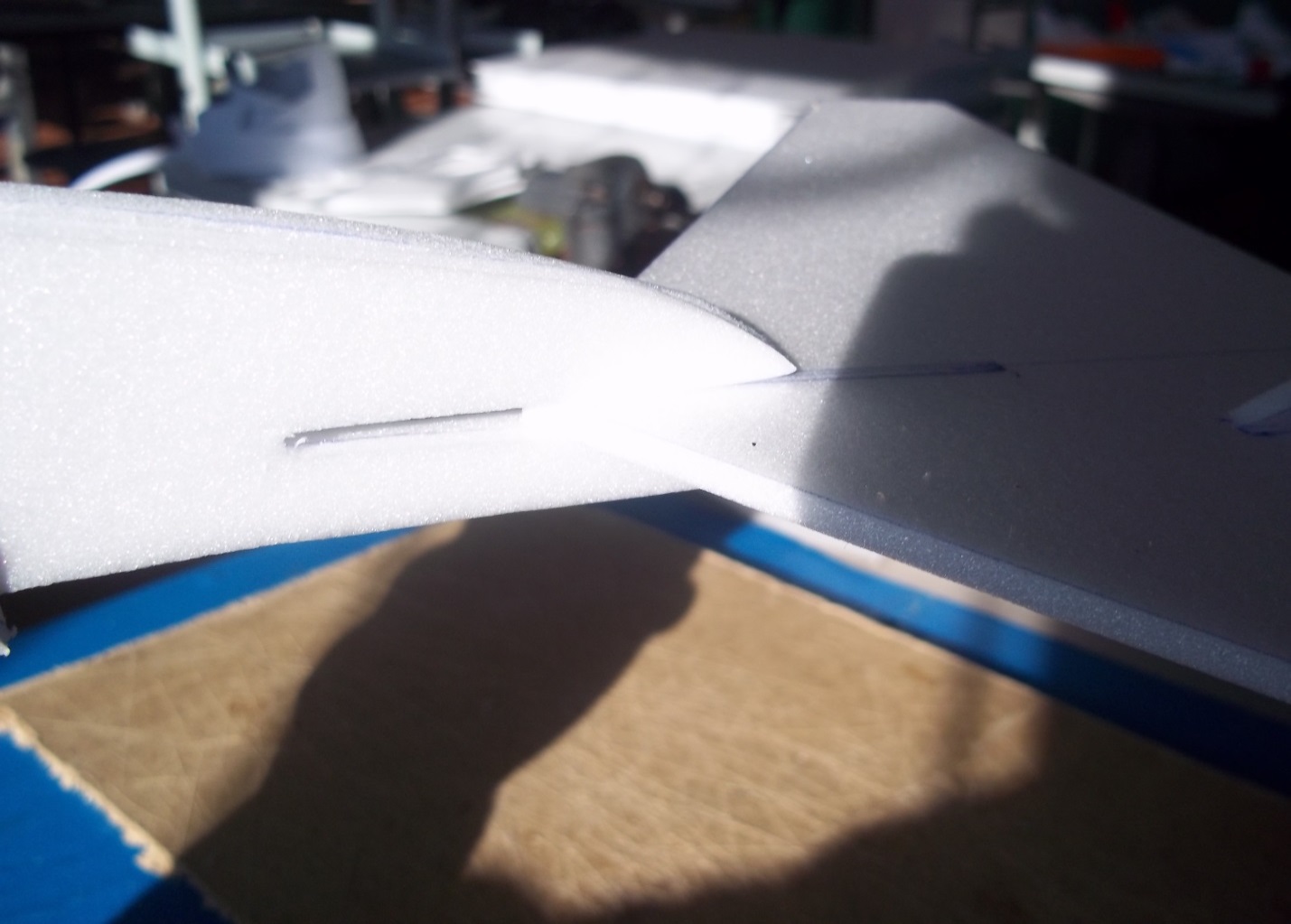 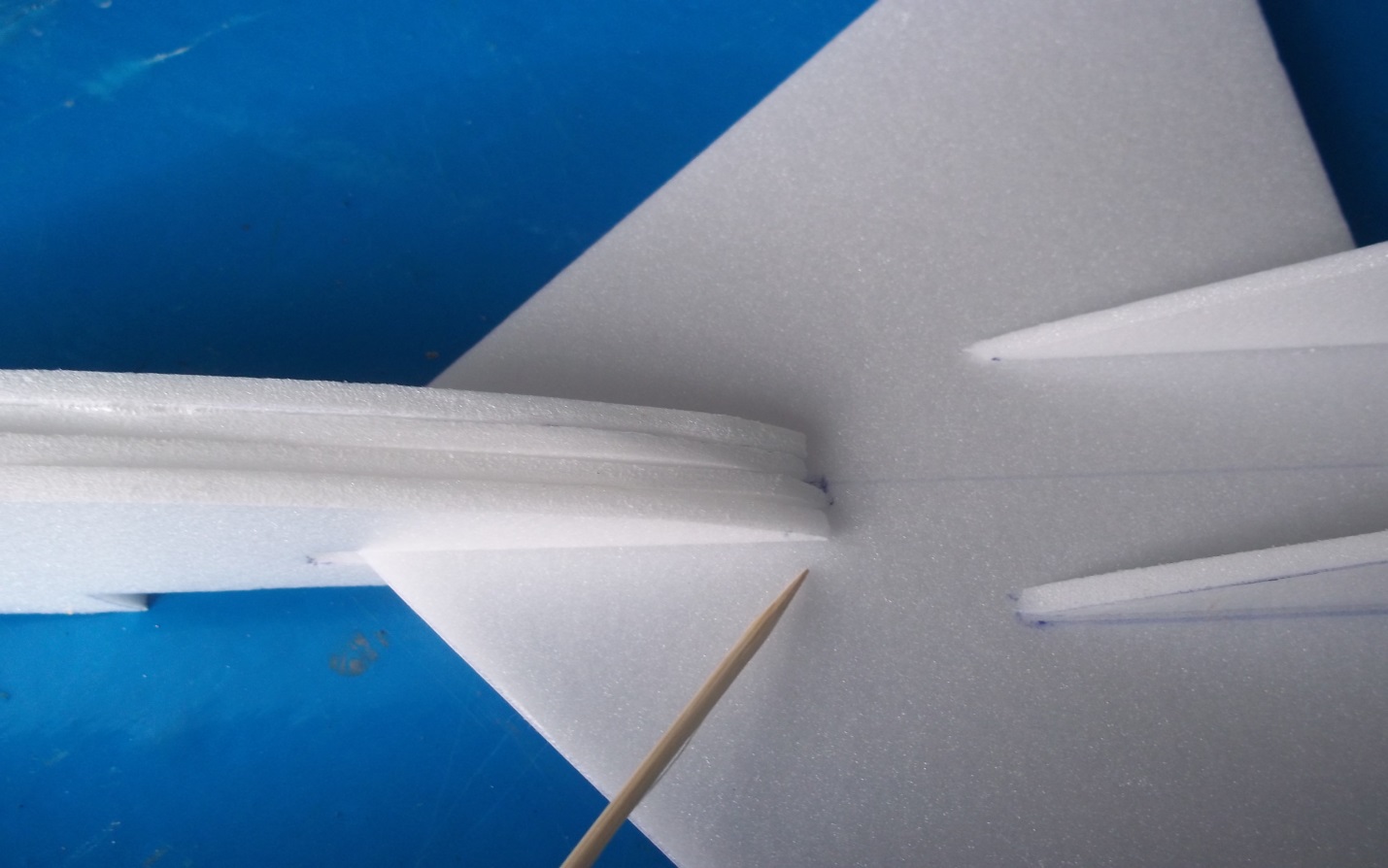 Самолет готов.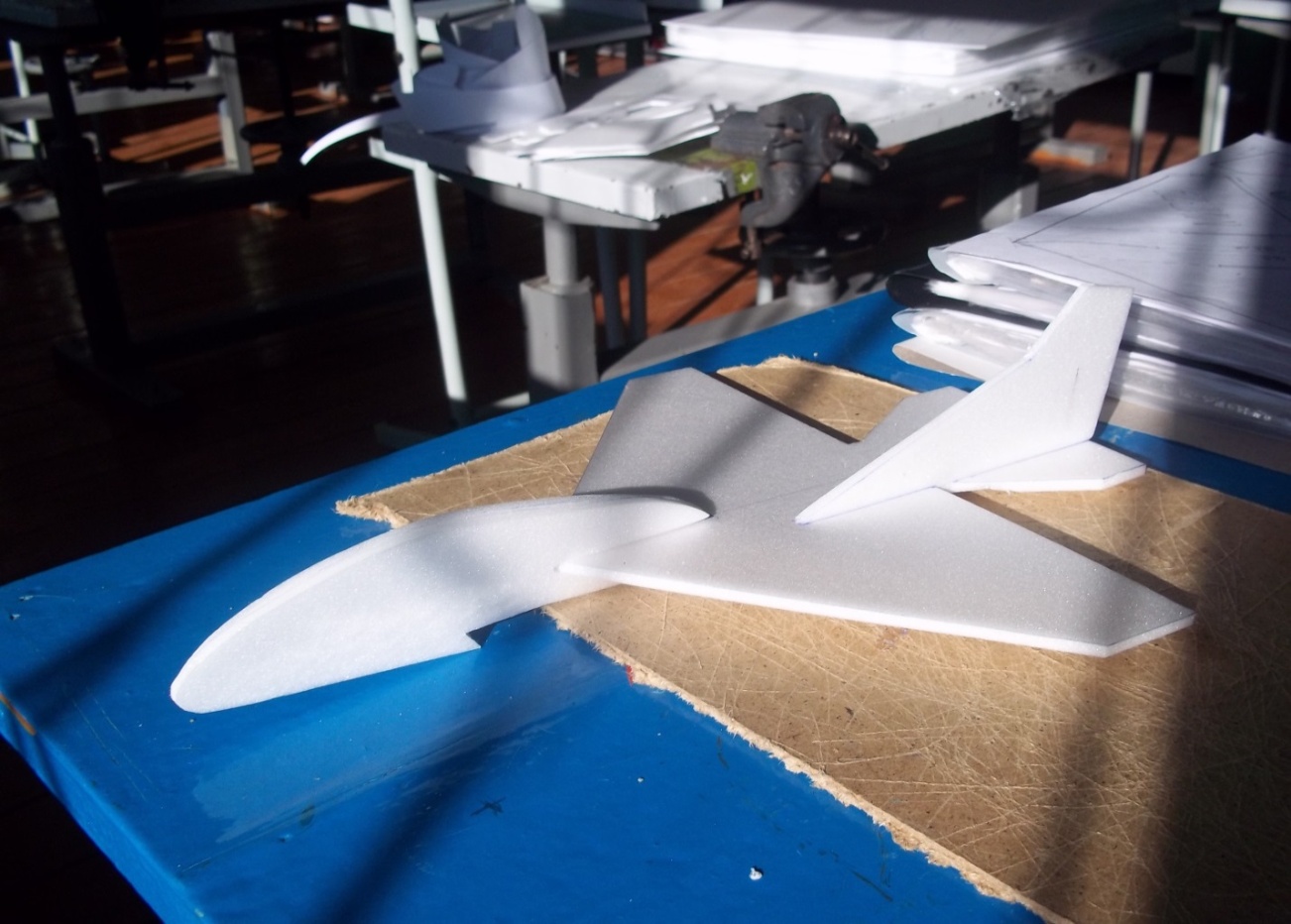 После сборки самолет можно обклеить цветным скотчем или использовать любую  раскраску. 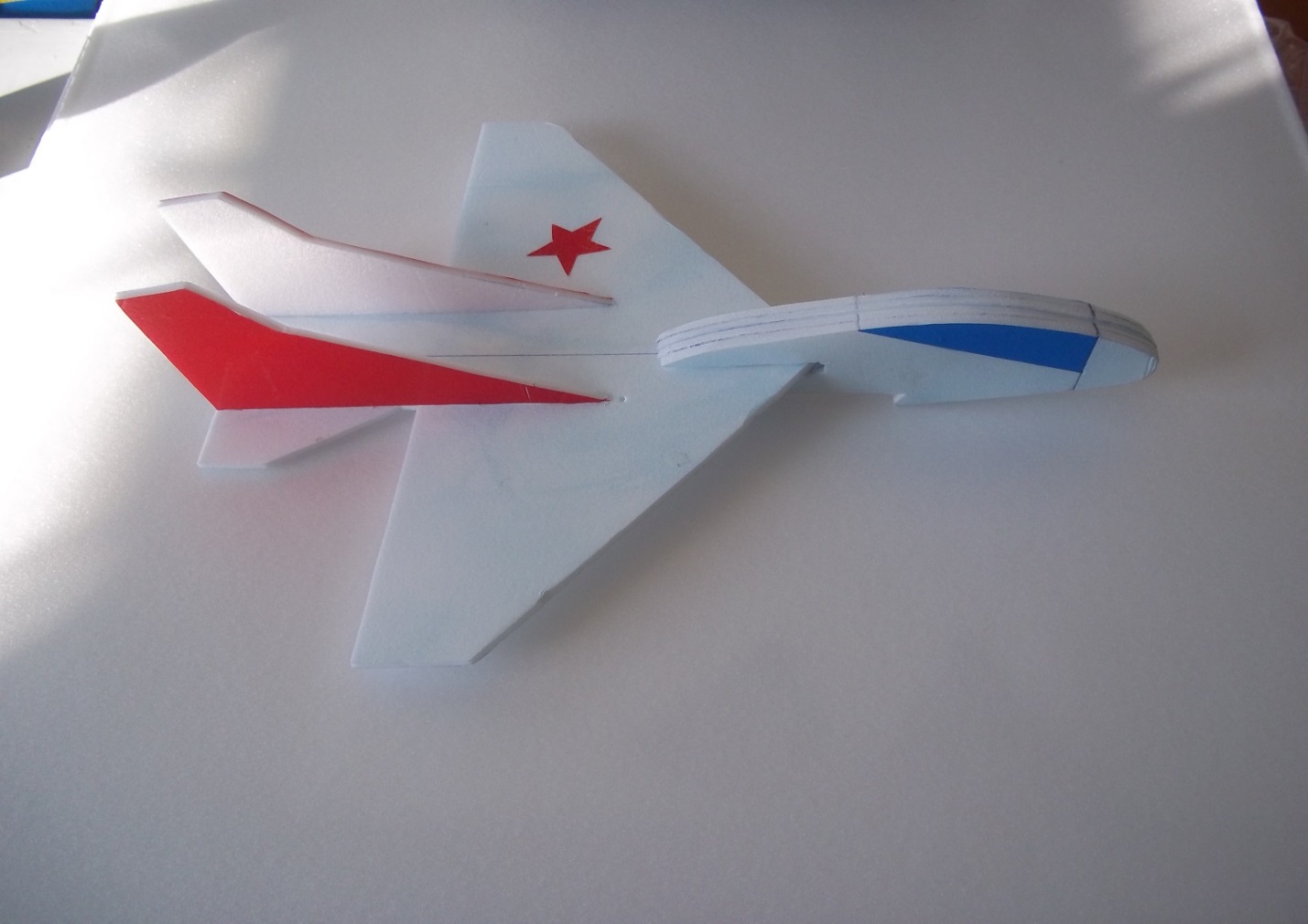 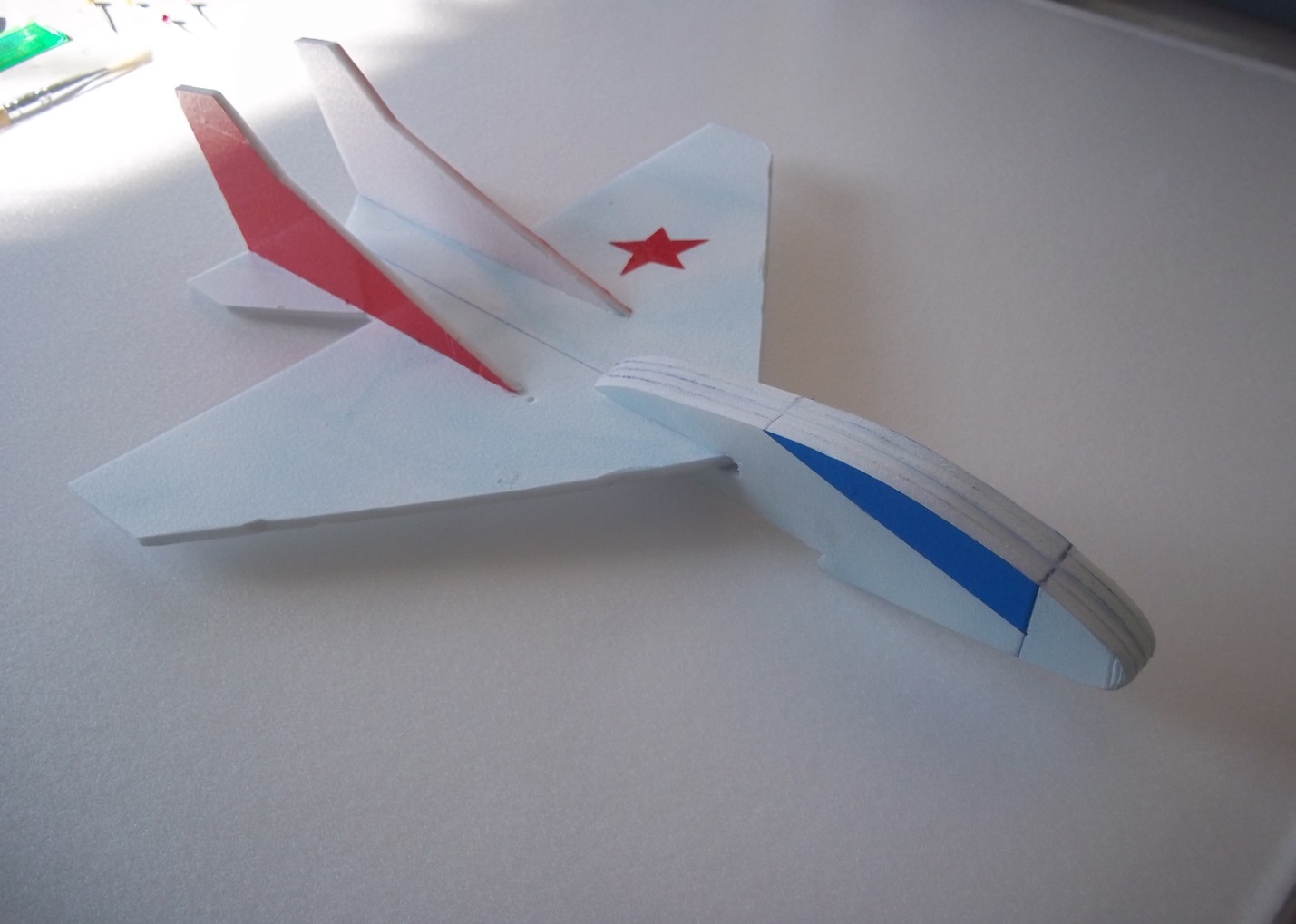 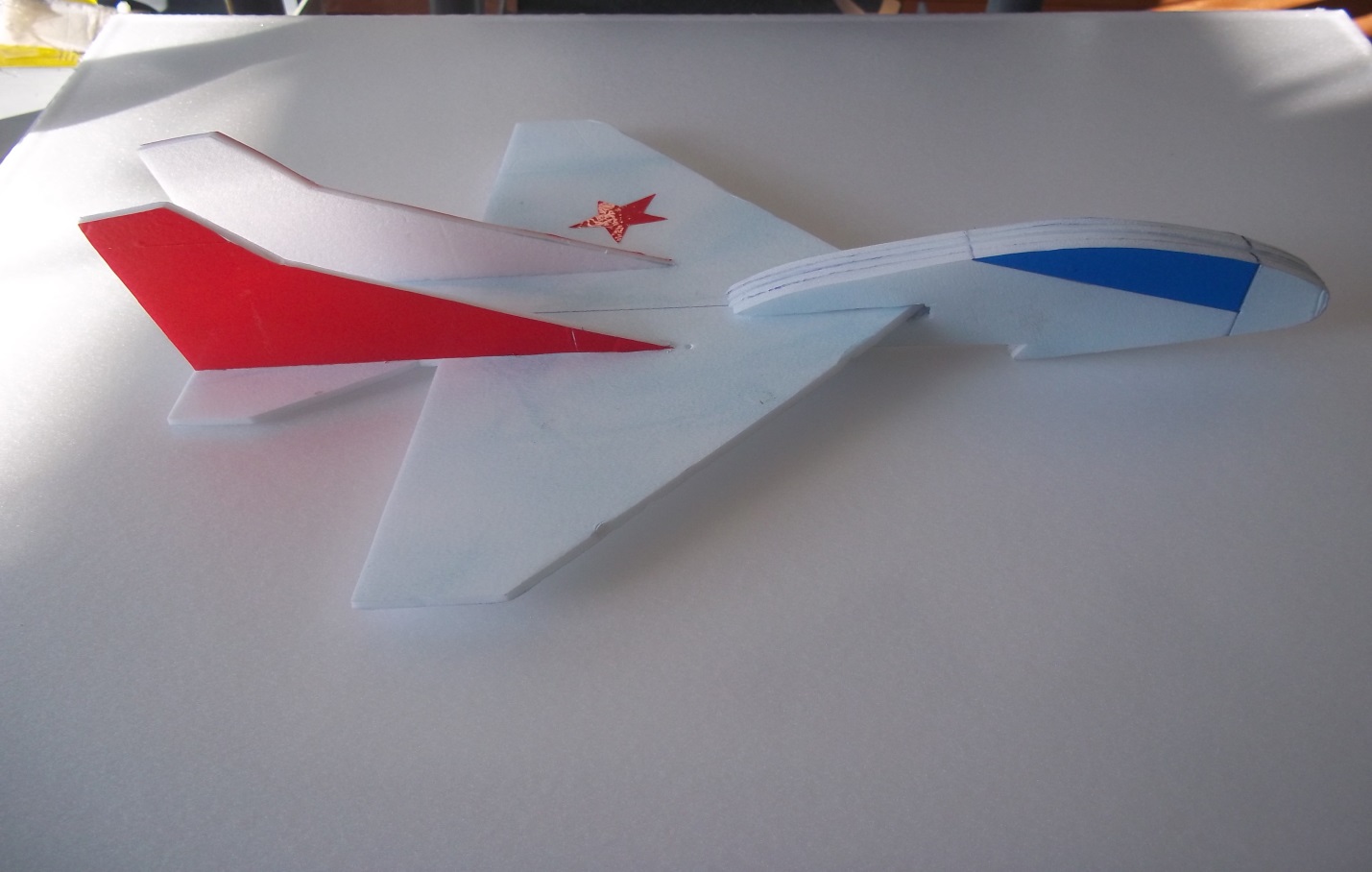 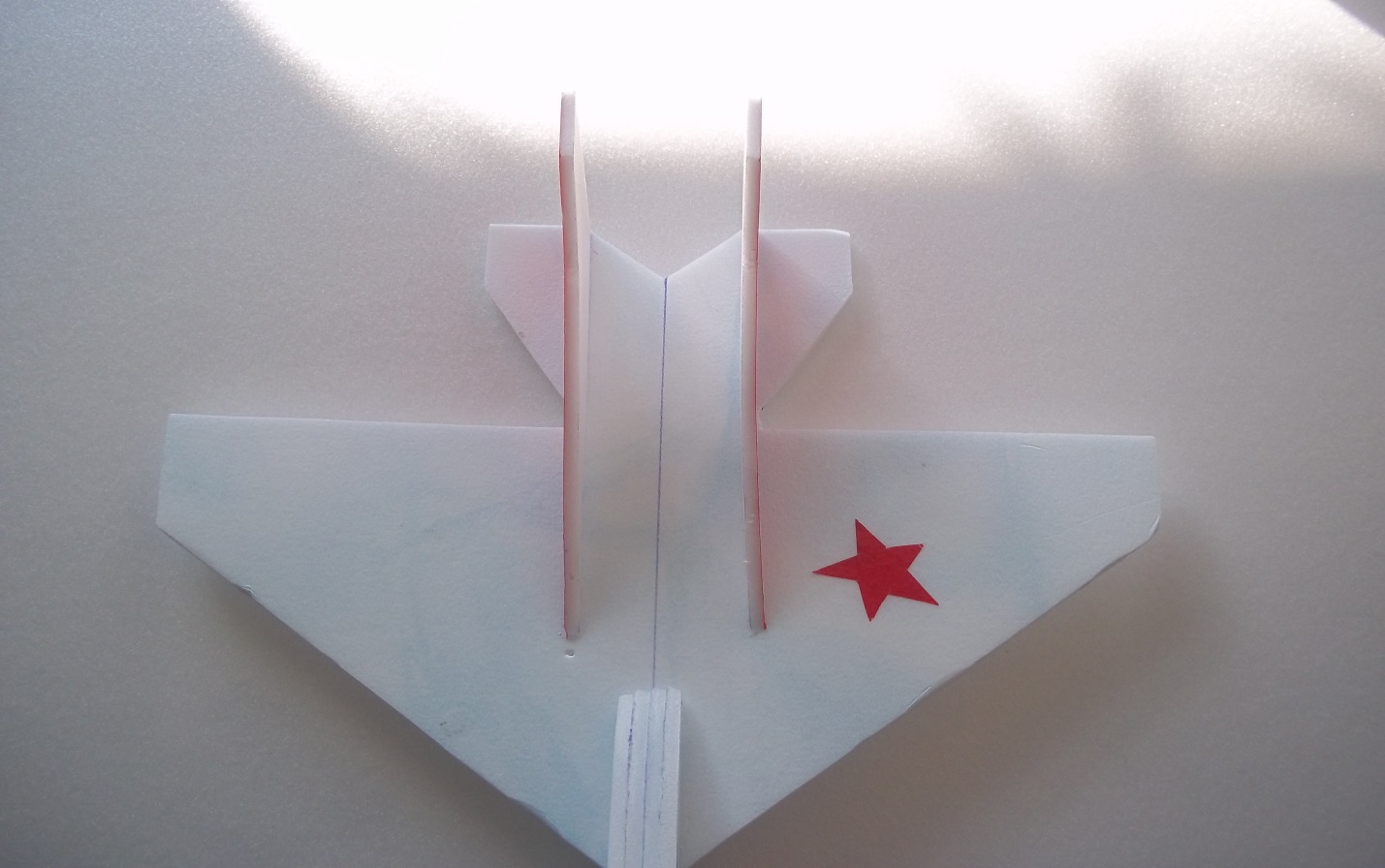 Самолет можно запускать с руки на открытой площадке и в здании. Спасибо за внимание